                                                 КОНКУРСНА   ДОКУМЕНТАЦИЈА                                        ЗА ЈАВНУ НАБАВКУ ДОБАРА - НАМИРНИЦЕ                      ЗА ПОТРЕБЕ  ПРЕДШКОЛСКЕ УСТАНОВЕ  “РАДОСТ“ ВРЊАЧКА БАЊА                                          ОБЛИКОВАНУ У СЕДАМ  ПАРТИЈА                                                           ОТВОРЕНИ  ПОСТУПАК                                                 ЈАВНА НАБАВКА  БРOJ  ЈН/01/2015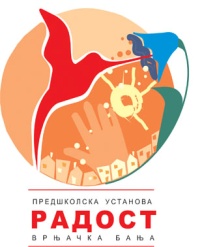                                                             Фебруар-март  2015 година На основу чл. 32. и 61. Закона о јавним набавкама („Сл. гласник РС” бр. 124/2012, у даљем тексту: Закон), члана 2. Правилника о обавезним елементима конкурсне документације у поступцима јавних набавки и начину доказивања испуњености услова („Сл. гласник РС” бр. 29/2013), Одлуке о покретању поступка јавне набавке број 121/ 04.02.2015. и Решења о образовању комисије за јавну набавку број 121/1/04.02.2015. припремљена је                                                            Конкурсна документација                                       ЗА ЈАВНУ НАБАВКУ ДОБАРА - НАМИРНИЦЕ                      ЗА ПОТРЕБЕ  ПРЕДШКОЛСКЕ УСТАНОВЕ  “РАДОСТ“ ВРЊАЧКА БАЊА                                          ОБЛИКОВАНУ  У  7 ( СЕДАМ   ПАРТИЈА )                                                          ОТВОРЕНИ  ПОСТУПАК                                                 ЈАВНА НАБАВКА БРOJ ЈН/01/2015Конкурсна документација  садржи: Р.бр.            Назив                                                                                                                       Страна 1.       Позив за подношење понуда ................................................................................................3-52.       Општи подаци о јавној набавци........................................................................................  6 3.       Подаци о предмету јавне набавке....................................................................................... 6 4.      Врста, техничке карактеристике, квалитет, количина и опис добара................................75.       Услови за учешће у поступку јавне набавке из чл. 75 . и 76. Закона о            јавним набавкама и упутство како се доказује испуњеност тих услова ......................8-126.        Упутство понуђачима како да сачине понуду ................................................................12-20 7.        Образац понуде-Образац  1.............................................................................................. 218.        Подаци о понуди за партију 1-Образац 2........................................................................ 239.        Структура цене за партију 1-Образац 2 а..........................................................................2410.        Подаци о понуди за партију 2-Образац 2...................................................................... 2511.      Структура цене за партију 2-Образац 2 а..........................................................................2612.      Подаци о понуди за партију 3-Образац 2........................................................................ 2713.      Структура цене за партију 3-Образац 2 а..........................................................................2814.      Подаци о понуди за партију 4-Образац 2........................................................................ 2915.      Структура цене за партију 4-Образац 2 а..........................................................................3016.      Подаци о понуди за партију 5-Образац 2........................................................................ 3117.      Структура цене за партију 5-Образац 2 а..........................................................................3218.      Подаци о понуди за партију 6-Образац 2........................................................................  3319.       Структура цене за партију 6-Образац 2 а..........................................................................3420.       Подаци о понуди за партију 7-Образац 2........................................................................ 3521.       Структура цене за партију 7-Образац 2 а..........................................................................3622.        Списак испоручених добара- Образац 3 .........................................................................38 23.        Изјава о техничком капацитету- Образац 4 ....................................................................39 24.        Изјава о кадровском капацитету- Образац 5 ...................................................................40 25.        Модел уговора –Образац 6.................................................................................................41 26.        Изјава понуђача о средству финансијског обезбеђења-споствене                  бланко менице- Образац 7.............................................................................................4727.        Овлашћење за попуну менице-менично писмо Образац 8............................................48                                                                                                   28.         Образац трошкова припреме понуде- Образац 9..........................................................49 29.         Изјава о независној понуди -Образац 10........................................................................5030.         Образац изјаве о поштовању обавеза из члана 75. став 2. Закона               Образац 11 ..........................................................................................................................5131.         Овлашћење представника понуђача- Образац 12 ..........................................................5232.         Потврда о преузимању конкурсне документације- Образац 13.....................................5333.         Изјава о прихватању услова из конкурсне документације-Образац 14.......................54                  Укупан број страна конкурсне документације: 54 страна На основу члана 55.став 1.тачка 2 Закона о јавним набавкама („Службени гласник РС“ број 124/12)                                                               објављује се                                                                  ПОЗИВ            за подношење понуда у отвореном поступку  за јавну набавку добaра-намирница        за потребе Предшколске установе „Радост“ Врњачка  Бања обликована у седам  партија                                               Број јавне набавке ЈН/01/20151.Наручилац Предшколска установа“Радост“Врњачка Бања, Хероја Чајке 20,36210 Врњачка Бања  интернет адреса наручиоца:   http://www.puradost.edu.rs/Врста наручиоца: Корисник буџета Врста поступка: Отворени поступак 2.Предмет јавне набавке:  намирнице за потребе Предшколске установе „Радост“Врњачка Бања обликована у седам партија                ПАРТИЈА  1. - Свеже  месо и сухомеснати производи          ПАРТИЈА   2. - Риба          ПАРТИЈА   3. - Хлеб и производи од брашнаПАРТИЈА   4. - Млеко и млечни производиПАРТИЈА   5. - Конзерв. и смрзнуте намирницеПАРТИЈА   6. - Свеже воће, jужно воће и свеже поврће          ПАРТИЈА  7. - Остале намирнице и јаја       Ознака из општег речника набавке:  Партија 1: Свеже  месо и сухомеснати производиНазив и ознака из општег речника набавки –  15100000 произв. животињ.порекла,месо и месни пр. Партија 2: РибаНазив и ознака из општег речника набавки –  15200000 припремљена и конзервисана риба Партија 3: Хлеб и производи од брашнаНазив и ознака из општег речника набавки –  15600000 млинарски производи,скроб и скробни пр.  Партија 4: Млеко и млечни производиНазив и ознака из општег речника набавки –  15500000 млечни производиПартија 5. Конзервиране и смрзнуте намирницеНазив и ознака из општег речника набавки –  15330000 прерађено воће и поврћеПартија 6. Свеже воће, jужно воће и свеже поврћеНазив и ознака из општег речника набавки –  15300000 воће,поврће и сродни производиПартија 7.Остале намирнице и јаја Назив и ознака из општег речника набавки –  15800000 разни прехрамбени производи                                                                                                                                                               33.Начин преузимања конкурсне документације:  *Конкурсна документација се може преузети лично у просторијама наручиоца на адреси:  Хероја Чајке бр. 20, 36210 Врњачка Бања ,сваког радног дана од 08:00 до15:00 часова * Интернет страница наручиоца: http://www.puradost.edu.rs/ * Портал јавних набавки: www.portal.ujn.gov.rs       4.   Право подношење понуда имају сви понуђачи који испуњавају обавезне услове за учешће у поступку јавне набавке у складу са чланом 75. и 76. Закона о јавним набавкама, а испуњеност ових услова дужни су да докажу на начин прописан у члану 77. Закона о јавним набавкама          Наручилац неће разматрати понуде са варијантама.       5.  Адреса и интернет адреса државног органа или организације, односно органа или службе територијалне аутономије или локалне самоуправе где се могу благовремено добити исправни подаци о пореским обавезама, заштити животне средине, заштити при запошљавању, условима рада и сл.          Подаци о пореским обавезама се могу добити у Пореској управи, Министарства финансија и привреде, 11000 Београд, Саве Мишковића, 3-5, www.poreskauprava.gov.rs;         Подаци о заштити животне средине се могу добити у Агенцији за заштиту животне средине,Београд, Руже Јовановић 27а,www.sepa.gov.rs и у Министарству енергетике, развоја и заштите животне средине, Београд, Немањина 22-26, www.mеrz.gov.rs;          Подаци о заштити при запошљавању и условима рада се могу добити у Министарству рада, запошљавања и социјалне политике, Београд, Немањина 11, www.minrzs.gov.rs ;          6. Начин подношења понуде и рок подношења понуде: Понуђач понуду подноси у затвореној коверти-омоту оверену печатом са назнаком:,,Понуда за јавну набавку добра – намирница за потребе Предшколске установе „Радост“ Врњачка Бања, (са назнаком партије/а за коју/е се подноси понуда) и  бројем јавне набавке „ЈН /01/2015-НЕ ОТВАРАТИ”.          На полеђини коверте понуђач је дужан да назначи назив, адресу,телефон и контакт особу.          Понуде се могу достављати поштом или лично на адресу: ПУ“Радост“ Врњачка Бања , улица Хероја Чајке бр.20, 36210 Врњачка Бања         Понуђачи су у обавези да своје понуде доставе у року који не може бити краћи од  40 дана од дана објављивања позива на порталу Управе за јавне набавке, тј. до  18.03.2015.године и то најкасније до 12,00 часова.         Напомена:Уколико понуђач подноси понуду путем поште,без обзира да је послао понуду обичном ,препорученом пошиљком или путем брзе поште, релевантна је једино чињеница када је наручилац понуду примио, односно да ли је наручилац примио понуду пре истека рока за подношење понуда (у којој ситуацији ће понуда бити благовремена),те није релевантан моменат када је понуђач послао понуду.        7.Јавно отварање понуда обавиће се дана   18.03.2015.године, са почетком у 12,15 часова у просторијама ПУ“Радост“ Врњачка Бања ,улица Хероја Чајке бр.20, 36210 Врњачка Бања       Ако рок за подношење понуда истиче у дане викенда и државних празника, рок за подношење и отварање понуда помера се за први наредни радни дан.       Наручилац неће разматрати неблаговремено достављене, неодговарајуће и неприхватљиве понуде.                                                                                                                                                        4         Услови под којима представници понуђача могу учествовати у поступку отварања понуда:          Представник понуђача, пре почетка отварања понуда дужан је да поднесе Комисији за јавну набавку писмено овлашћење за учешће у поступку јавног отварања понуда, које је заведено код понуђача, оверено печатом и потписано од одговорног лица понуђача.         8.  Критеријум за доделу уговора: Најнижа понуђена цена          Уколико се ни на овај начин не може извршити избор најповољније понуде, као најповољнија понуда биће изабрана понуда понуђача који је у претходној 2014. години остварио већи пословни приход, (доказ: извештај о бонитету, односно биланс успеха, односно потврда пословне банке о оствареном укупном промету на пословном-текућем рачуну). У случају да две или више понуда буду имале исти пословни приход, као најповољнија ће се изабрати понуда оног понуђача која је пристигла раније.        9.  Рок за доношење одлуке: Одлука о додели уговора биће донета у року до 25 дана од дана јавног отварања понуда и биће достављена понуђачима у року од 3 дана.        10. Контакт особа: секретар установе Зорица Божилов 036/611-344;                                      е-маил: radost.pravnasluzba@open.telekom.rs                                                                                                                                                                5                                                    Општи подаци о јавној набавци Подаци о наручиоцу Наручилац: Предшколска установа ,,РАДОСТ“ Врњачка Бања Адреса:  Хероја Чајке бр.20 , 36210 Врњачка БањаИнтернет страница: http://www.puradost.edu.rs/Врста поступка јавне набавке Предметна јавна набавка се спроводи у отвореном поступку, у складу са Законом и подзаконским актима којима се уређују јавне набавке. Предмет јавне набавке Предмет јавне набавке број ЈН/01/2015 су добра – намирнице  за потребе ПУ ,,Радост“Врњачка Бања, обликоване у седам  партија, за 2015.годину.           ПАРТИЈА 1. - Свеже  месо и сухомеснати производи          ПАРТИЈА 2. - Риба          ПАРТИЈА 3. - Хлеб и производи од брашнаПАРТИЈА 4. - Млеко и млечни производиПАРТИЈА 5. - Конзерв. и смрзнуте намирницеПАРТИЈА 6. - Свеже воће, jужно воће и свеже поврће          ПАРТИЈА 7. - Остале намирнице и јаја        Циљ поступка Поступак јавне набавке се спроводи ради закључења уговора о јавној набавци. и обављања  делатности дневне бриге о деци (васпитања,образовања и исхране деце).Контакт: Захтев за тражењем информација или појашњења се шаље Наручиоцу: -Поштом, на адресу: Предшколска установа ,,Радост“Врњачка Бања , Хероја Чајке 20,36210 Врњачка Бања  -Путем факса:036/611-344 или -На e-mail адресу: radost.pravnasluzba@open.telekom.rs  до истека радног времена наручиоца, тј. до 15,00 час. радним даном (понедељак – петак).  Особа за контакт: Зорица БожиловПодаци о предмету јавне набавке  Предмет јавне набавке број ЈН/01/2015 су добра – намирнице  за потребе  ПУ ,,Радост“ – Врњачка БањаОзнака из општег речника набавке:  Партија 1: Свеже  месо и сухомеснати производиНазив и ознака из општег речника набавки –  15100000 произв. животињ.порекла,месо и месни производи Партија 2: РибаНазив и ознака из општег речника набавки –  15200000 припремљена и конзервисана риба Партија 3: Хлеб и производи од брашнаНазив и ознака из општег речника набавки –  15600000 млинарски производи,скроб и скробни пр.  Партија 4: Млеко и млечни производиНазив и ознака из општег речника набавки –  15500000 млечни производиПартија 5. Конзервиране и смрзнуте намирницеНазив и ознака из општег речника набавки –  15330000 прерађено воће и поврћеПартија 6. Свеже воће, jужно воће и свеже поврћеНазив и ознака из општег речника набавки –  15300000 воће,поврће и сродни производиПартија 7.Остале намирнице и јаја Назив и ознака из општег речника набавки –  15800000 разни прехрамбени производи                                                                                                                                                                                                           6 ВРСТА, ТЕХНИЧКЕ КАРАКТЕРИСТИКЕ, КВАЛИТЕТ, КОЛИЧИНА И ОПИС ДОБАРАВрста добара:  намирнице и прехрамбени производи.Техничке карактеристике/спецификација:техничке карактеристике/спецификација добара, по партијама, која су предмет ове јавне  набавке (по партијама у обрасцу 2 а).    Квалитет: у складу са захтевима из конкурсне документације.4.	Количина и опис добара:техничке карактеристике/спецификација добара и количина добара, по партијама, која су предмет ове јавне  набавке (по партијама у обрасцу 2 а).       Начин спровођења контроле и обезбеђивање гаранције квалитета:                Добра морају бити I квалитета и здравствено безбедна што је прописано нормама  у:Закону о безбедности хране („Сл. гласник РС“, бр. 41/09),Правилнику о количинама пестицида, метала и металоида и других отровних супстанција, хемотерапеутика, анаболика и других супстанци које се могу налазити у намирницама („Сл. лист СРЈ“, бр. 5/92, 11/92, 32/02, 28/11 и 25/12),Правилнику о квалитету и условима употребе адитива у намирницама и о другим захтевима за адитиве и њихове мешавине („Сл. лист СЦГ“, бр. 56/03, 4/04, 5/04 и 16/05) и Правилнику о прехрамбеним адитивима („Сл. гласник РС“, бр.63/13);Правилнику о декларисању и означавању упакованих намирница („Сл. лист СЦГ“, бр. 4/04,12/04 и 48/04) и Правилнику о декларисању, означавању и рекламирању хране  ("Сл. гласник РС ", бр. 85/2013);Правилнику о условима у погледу здравствене исправности предмета опште употребе који се могу стављати у промет („Сл. лист СФРЈ“, бр. 26/83, 61/84, 56/86, 50/89 и 18/91),Правилник о општим и посебним условима хигијене хране у било којој фази производње, прераде и промета ("Сл. гласник", бр. 72/10),Правилнику о квалитету жита, млинских и пекарских производа, тестенина и брзо смрзнутих теста ("Сл. лист СРЈ", бр. 52/95, "Сл. лист СЦГ", бр. 56/2003 и 4/2004),Правилнику о квалитету млека и производа ("Службени лист СРЈ", бр. 26/02, "Службени лист СЦГ", бр. 56/03, 4/04 и 5/04, "Службени гласник РС", бр. 21/09),Правилнику о квалитету производа од млека и стартер култура ((„Сл. гласник РС“, бр. 33/2010, 69/2010 и 43/2013),Правилнику о максимално дозвољеним количинама остатака средстава за заштиту биља у храни и храни за животиње и о храни и храни за животиње за коју се утврђују максимално дозвољене количине остатака средстава за заштиту биља („Сл. гласник РС“, бр. 25/2010 и 28/2011).         Продавац  уз испоруку добара, доставља Купцу важећи атест о здравственој безбедности и квалитету односно важећу потврду односно важеће стручно мишљење, на основу лабораторијских анализа (сензорна, физичко-хемијска и микробиолошка испитивања) од стране овлашћене институције (акредитоване лабораторије), оверен печатом и потписом стручног и одговорног лица да је производ здравствено безбедан за људску исхрану (у оригиналу или овереној копији).      6.      Рок испоруке: минимум 24 часа, од дана захтева за сукцесивну испоруку.      7.      Место испоруке: ПУ“Радост“ Врњачка Бања,ул.Хероја Чајке бр.20 Врњачка Бања                                                                                                                                                                                7                                     УСЛОВИ ЗА УЧЕШЋЕ У ПОСТУПКУ ЈАВНЕ НАБАВКЕ Право учешћа имају сва заинтересована правна лица и предузетници и физичка лица – тј.понуђачи, који испуњавају обавезне и додатне услове за учешће у поступку јавне набавке из конкурсне документације утврђених у свему према чл.75 и 76. Закона о јавним набавкама и то:                            1. Обавезни услови по чл. 75.:да је регистрован код надлежног органа, односно уписан у одговарајући регистар.он и његов законски заступник није осуђиван за неко од кривичних дела као члан организоване криминалне групе, да није осуђиван за кривична дела против привреде, кривична дела против животне средине, кривично дело примања или давања мита и кривично дело преваре.да му није изречена мера забране обављања делатности која је предмет јавне набавке, која је на снази у време објављивања односно слања позива за подношење понуда.да је измирио доспеле порезе, доприносе и друге јавне дажбине у складу са прописима Републике Србије или стране државе када има седиште на њеној територији.да има важећу дозволу надлежног органа за обављање делатности која је предмет јавне набавке, ако је таква дозвола предвиђена посебним прописом.да испуњава све обавезе које произилазе из важећих прописа о заштити на раду, запошљавању и условима рада, заштити животне средине, као и да је понуђач ималац права интелектуалне својине.                                         2. Додатни услов утврђени на основу чл. 76.:да располаже неопходним финансијским капацитетом.да располаже довољним пословним капацитетом.да располаже довољним кадровским капацитетом и то: да има најмање 3 ( три ) стално запосленихда има довољан технички капацитет: поседовање најмање једног одговарајућег доставног возила за испоруку предмета јавне набавкеДа понуђач има успостављен систем за осигурање безбедности хране (НАССР) у свим фазама производње, прераде и промета хране, осим на нивоу примарне производње, у сваком објекту под својом контролом, у складу са принципима добре произвођачке и хигијенске праксе и анализе опасности и критичних контролних тачака, у складу са чланом 47. Закона о безбедности хране ("Сл. гласник РС" бр. 41/09);Да предметна добра која понуђач нуди испуњавају услове у погледу траженог састава, нето количине , рока употребе, услова чувања, класе или категорије и сл.Обезбеђена контрола квалитета.                          УПУТСТВО ЗА ДОКАЗИВАЊЕ ИСПУЊЕНОСТИ УСЛОВА:          Испуњеност услова из члана 75. и 76. закона, понуђач доказује достављањем доказа уз понуду из члана 77. закона, који могу биту у неовереним фотокопијама и у свему у складу са конкурсном документацијом, достављањем следећих доказа:Доказивање обавезних услова:Услов –Да је регистрован, доказује се:                                                                                                 За правна лица: Изводом из регистра Агенције за привредне регистре, односно извода из регистра надлежног Привредног судаЗа предузетнике:  Изводом из регистра Агенције за привредне регистре, односно извода из одговарајућег регистра                                                                                                                               8За физичка лица: Копија решења о регистрацији код надлежног органа, односно о упису у одговарајући регистар;Напомена: Наведени доказ се доставља као  оверена фотокопија после објављивања позива за достављање понуда.Овај доказ понуђач доставља и за подизвођаче, односно достављају сви чланови      групе понуђача: Услов – Није осуђиван, доказује се: За правна лица: Изводом из казнене евиденције, односно уверења надлежног суда и надлежне полицијске управе МУП-а да оно и његов законски заступник није осуђиван за неко од кривичних дела као члан организоване криминалне групе, да није осуђиван за неко од кривичних дела против привреде, кривична дела против заштите животне средине, кривично дело примања или давања мита, кривично дело преваре.За предузетнике: Изводом из казнене евиденције, односно уверења  надлежне полицијске управе МУП-а да није осуђиван за неко од кривичних дела као члан организоване криминалне групе, да није осуђиван за неко од кривичних дела против привреде, кривична дела против заштите животне средине, кривично дело примања или давања мита, кривично дело преваре.За физичка лица: Извода из казнене евиденције, односно уверења надлежне полицијске управе Министарства унутрашњих послова да није осуђиван за неко од кривичних дела као члан организоване криминалне групе, да није осуђиван за неко од кривичних дела против привреде, кривична дела против заштите животне средине, кривично дело примања или давања мита, кривично дело преваре . Напомена: Наведени доказ не може бити старији од 2 (два) месеца пре отварања понуда.Овај доказ понуђач доставља и за подизвођаче, односно достављају сви чланови      групе понуђача: Услов  - Мера забране обављања делатности, доказује се:За правна лица: Потврдом привредног и прекршајног суда да му није изречена мера забране обављања делатности, или потврде Агенције за привредне регистре да код овог органа није регистровано, да му је као привредном друштву изречена мера забране обављања делатности.За предузетнике: Потврдом прекршајног суда да му није изречена мера забране обављања делатности, или потврде Агенције за привредне регистре да код овог органа није регистровано, да му је као привредном субјекту изречена мера забране обављања делатности.За физичка лица:  Потврде Прекршајног суда да му није изречена мера забране обављања одређених послова (доказ мора бити издат након објављивања Позива за подношење понуда објављеног на Порталу јавних набавки ).Напомена:Наведени доказ не може бити старији од 2 (два) месеца рачунајући од датума отварања понуда са датумом издавања документа после објављивања позива за подношење понуда.Овај доказ понуђач доставља и за подизвођаче, односно достављају сви чланови       групе понуђача: Услов– Измирио доспеле порезе, доприносе и друге јавне дажбине, доказује се:За правна лица, предузетнике физичка лица: Уверењем Пореске управе Министарства финансија и привреде да је измирио доспеле порезе и доприносе и уверења надлежне локалне самоуправе да је измирио обавезе по основу изворних локалних јавних прихода.Напомена:Наведени доказ не може бити старији од 2 (два) месеца рачунајући од датума отварања понуда.Овај доказ понуђач доставља и за подизвођаче, односно достављају сви чланови      групе понуђача:  Услов - Важећа дозвола за обављање одговарајуће делатности, издате од стране надлежног органа, само ако је таква дозвола предвиђена посебним прописом за добра који су предмет јавне набавке.                                                                                                                                                                                9Напомена:Наведени доказ се доставља као оверена фотокопија са датумом овере фотокопије после објављивања позива за достављање понуда.Услов из члана 75. став 2 ЗЈН – доказује се Изјавом – Образац 11 о испуњености свих обавеза које произилазе из важећих прописа о заштити на раду, запошљавању и условима рада, заштити животне средине, као и да је понуђач ималац права интелектуалне својине.Напомена:Наведени доказ се доставља у оригиналу на обрaсцу бр.11 из конкурсне документације.Овај доказ понуђач доставља и за подизвођаче, односно достављају сви чланови      групе понуђача:Доказивање додатних услова:7.Услов - Финансијски капацитет односно да је остварио укупан приход у збирном износу  од најмање 4.000.000,00 динара са обрачунатим ПДВ-ом доказује се достављањем Биланса стања  за претходне три обрачунске године (2012, 2013, 2014 године) или ''Извештаја о бонитету за јавне набавке БОН-ЈН'' издат од стране Агенције за привредне регистре који садржи сажети биланс стања и успеха за последње 3 (три) обрачунске године. Напомена: Наведени доказ се доставља као  оверена фотокопија са датумом овере фотокопије после објављивања позива за достављање понуда.Овај доказ доставља само понуђач, односно група понуђача испуњава заједно-кумулативно, док подизвођач не може допуњавати овај услов за понуђача.8. Пословни капацитет, - Неопходан пословни капацитет: да је понуђач у у претходне две године ( 2013. и 2014.) извршио минимум по две референтне испоруке добара која су иста или слична предмету конкретне партије, за сваку обрачунску годину.Напомена:  Наведени доказ (списак испоручених добара ) се доставља  као попуњен образац 3 конкурсне документације оверен од стране понуђача.Oвај доказ доставља само понуђач, односно група понуђача испуњава заједно-кумулативно, док подизвођач не може допуњавати овај услов за понуђача.9. Услов - Довољан технички капацитет: поседовање најмање једног одговарајућег доставног возила за испоруку предмета јавне набавке.Доказ: попуњен Образац --4----- - Изјава о довољном техничком капацитету, оверена и потписана од стране овлашћеног лица понуђача (саставни део конкурсне документације) Доказ о располагању понуђача довољним техничким капацитетом доставља сваки понуђач, без обзира на начин на који наступа.Уколико понуђач наступа са подизвођачем/има, дужан је да сам испуни задати услов о довољном техничком капацитету понуђача.У случају подношења заједничке понуде, задати услов о довољном техничком капацитету сви чланови групе понуђача испуњавају заједно.                                                                                                                                                                      1010. Довољан кадровски капацитет: да пре слања позива има у радном односу минимум 3 запослена који су одговорни за извршење уговора.Доказ: попуњен Образац ---5--- - Изјава о довољном кадровском капацитету, оверена и потписана од стране овлашћеног лица понуђача (саставни део конкурсне документације).Доказ о располагању понуђача довољним кадровским капацитетом доставља сваки понуђач, без обзира на начин на који наступа.Уколико понуђач наступа са подизвођачем/има, дужан је да сам испуни задати услов о довољном кадровском капацитету понуђача.У случају подношења заједничке понуде, задати услов о довољном кадровском капацитету сви чланови групе понуђача испуњавају заједно.11. Доказ безбедности хране:  Сертификат НАССРДа понуђач има успостављен систем за осигурање безбедности хране у свим фазама производње, прераде и промета хране, осим на нивоу примарне производње, у сваком објекту под својом контролом, у складу са принципима добре произвођачке и хигијенске праксе и анализе опасности и критичних контролних тачака, у складу са чланом 47. Закона о безбедности хране ("Сл. гласник РС" бр. 41/09); Сертификат НАССР треба да поседује понуђач и сви субјекти у ланцу производње, прераде и промета храном, а у складу са одредбама Закона о безбедности хране („Сл. гласник РС“, бр. 41/09).   Сертификат НАССР треба да буде достављен на српском језику, односно уколико је Сертификат НАССР издат на страном језику, наведени доказ је потребно доставити у преводу на српски језик, овереном од стране судског тумача за предметни страни језик.Сертификат је обавезан за све партије. Доставља се у неовереној копији.Овај доказ понуђач доставља и за подизвођача/е (за производе које испоручује).12. Услов - Да предметна добра која понуђач нуди испуњавају услове у погледу траженог састава, нето количине , рока употребе, услова чувања, класе или категорије и сл.Доказ: Фотокопија одштампаних текстуалних декларацијa производа, које су у складу са важећим прописима  (Правилник о декларисању и означавању упакованих намирница(„Службени лист СЦГ“ број 4/2004,12/2004 и 48/2004) и Правилник о декларисању, означавању и рекламирању хране („Службени гласник РС, број 85/2013), које се налазе на амбалажи, за све производе из партије за коју понуђач конкурише. Овај доказ понуђач доставља и за подизвођача/е (за производе које испоручује).13. Услов - Обезбеђена контрола квалитета Доказ: Важећи уговор са овлашћеном институцијом за испитивање здравствене исправности намирница, у неовереној копији.Овај доказ понуђач доставља и за подизвођача/е (за производе које испоручује).       Уколико у понуди нису приложени наведени докази о испуњености услова из члана 75. и из члана 76. Закона, као и услова из Конкурсне документације, понуда ће бити одбијена као неприхватљива због битних недостатака.             Уколико понуду подноси група понуђача понуђач је дужан да за сваког члана групе достави наведене доказе да испуњава услове из члана 75. став 1. тач. 1) до 4). Закона о јавним набавкама, а додатне условеиспуњавају заједно.Услов из члана 75 став 1.тачка 5) ЗЈН дужан је да испуни онај члан групе понуђача којем је поверено извршење дела набавке за који је неопходна испуњеност тог услова.                                                                                                                                                                           11                Додатне услове група понуђача испуњава заједно.                                                                                         Уколико понуђач подноси понуду са подизвођачем/има у складу са чланом 80. ЗЈН понуђач је дужан да за подизвођача достави доказе да испуњава услове из члана 75. став 1. тач. 1) до 4) Закона о јавним набавкама,а доказ о испуњености услова из члана 75 став 1 тачка 5) ЗЈН, за део набавке који ће извршити преко подизвођача.           Докази о испуњености услова из Закона и Конкурсне документације могу се достављати у неовереним копијама, а Наручилац ће, пре доношења одлуке о додели уговора, захтевати од понуђача чија је понуда на основу извештаја комисије за јавну набавку оцењена као најповољнија, да у року од пет дана, достави на увид оригинал или оверену копију свих приложених доказа.         Ако понуђач у остављеном примереном року не достави на увид Наручиоцу оригинал или оверену копију тражених доказа, Наручилац ће његову понуду одбити као неприхватљиву.          Ако понуђач има седиште у страној држави, документација за доказивање испуњености услова мора бити оверена од стране надлежног органа државе у којој понуђач има седиште (управног или судског органа, односно привредне коморе) односно амбасаде те државе у Републици Србији и достављена у преводу на српски језик, овереном од стране овлашћеног судског тумача за предметни страни језик.        Наручилац задржава право да провери да ли су документи којима понуђач доказује испуњеност тражених услова издати од стране надлежних органа те државе.         Ако понуђач није могао да прибави тражена документа у року за подношење понуда, због тога што она до тренутка подношења понуде нису могла бити издата по прописима државе у којој понуђач има седиште и уколико уз понуду приложи и одговарајући доказ за то, Наручилац ће дозволити понуђачу да накнадно достави тражена документа у примереном року.        Ако се у држави у којој понуђач има седиште не издају докази из члана 77. Закона, понуђач може уместо доказа приложити своју писмену изјаву, дату под кривичном и материјалном одговорношћу, оверену пред судским или управним органом, јавним бележником или другим надлежним органом те државе. Понуђач је дужан да без одлагања достави Наручиоцу писмено обавештење о било којој промени у вези са испуњеношћу услова, која наступи до доношења одлуке о додели уговора, односно до закључења уговора, као и током важења уговора, и да промену документује на прописани начин.                                        Упутство понуђачима како да сачине понуду Језик понуде Понуда се подноси на српском језику. Понуђач је у обавези да уз доказе који су на страном језику, достави и њихов превод на српски језик. Понуђач је у обавези да уз доказе који су на страном језику, достави и оверени превод на српски језик од стране судских тумача за предметни страни језик. Уколико понуђач достави понуду која није на српском језику, таква понуда ће бити одбијена. Начин на који понуда мора бити сачињена Понуде се припремају у складу са позивом за подношење понуда објављеним на Порталу јавних набавки и интернет сајту наручиоца, и у складу са конкурсном документацијом. Понуде се припремају на обрасцима, који су саставни део Конкурсне документације, а у зависности од тога како понуђач наступа у понуди. Наручилац прихвата и факсимил уместо својеручног потписа одговорног лица понуђача, у свему у складу са овим упутством и упутством датим на самим обрасцима.                                                                                  12Уколико се приликом сачињавања понуде начини грешка, ( писању речи – текста), заокруживању понуђених опција, уношењу цифара или сл.), понуђач може исту исправити уз параф и оверу печатом. Конкурсна документација се преузима преко Портала јавних набавки и интернет сајта наручиоца http://www.puradost.edu.rs/ закључно са истеком рока за подношење понуда. Понуђач понуду подноси непосредно или путем поште у коверти, затвореној на начин да се приликом отварања понуда може са сигурношћу утврдити да се први пут отвара. На полеђини коверте, неопходно је навести назив и адресу понуђача. У случају да понуду подноси група понуђача, на коверти је потребно назначити да се ради о групи понуђача и навести називе и адресу свих учесника у заједничкој понуди. Понуда се доставља на адресу: ПУ“Радост“ Врњачка Бања , улица Хероја Чајке бр.20, 36210 Врњачка БањаПонуђач је дужан да на лицу коверте назначи: „ Понуда за : Набавку добара-намирница– ЈН/01/2015, до – „НЕ ОТВАРАТИ“ – са назнаком партије за коју се понуда подноси, као и да стави заводни печат са бројем и датумом понуде , а на полеђини коверте , назначи назив, адресу, телефон и контакт особу. Наручилац ће, по пријему понуде, на коверти, у којој се понуда налази, обележити време пријема и евидентирати број и датум понуде према редоследу приспећа. Уколико је понуда достављена непосредно наручулац ће понуђачу предати потврду пријема понуде. У потврди о пријему наручилац ће навести датум и сат пријема понуде. Понуда која није примљена у року одређеном за подношење понуда, односно која је примљена по истеку дана и сата до којег се могу понуде подносити, сматраће се неблаговременом                 Понуђач доставља следећу документацију (доказе и обрасце): Доказе о испуњености услова за учешће у јавној набавци из чл.75. Закона, наведене и описане у делу Конкурсне документације ,,Услови за учешће у поступку јавне набавке из чл. 75. Закона и упутство како се доказује испуњеност тих услова“. Доказе о испуњености додатних услова за учешће у јавној набавци из чл. 76. Закона, наведене и описане у делу Конкурсне документације ,,Услови за учешће у поступку јавне набавке из чл.76. Закона и упутство како се доказује испуњеност тих услова“. (Уколико понуђач наступа са подизвођачем, као и уколико се подноси заједничка понуда, потребно је доставити потребне доказе за подизвођаче, односно чланове групе понуђача, у свему у складу са упутством датим у Условима за учешће) 1. Образац 1 – Образац понуде 2. Образац 2 – Подаци о понуди3. Образац 2 а –Образац структуре цене3. Образац 3 – Списак испоручених добара 4. Образац 4 – Изјава о техничком капацитету 5. Образац 5 - Изјава о кадровском капацитету6. Образац 6-Модел уговора7. Образац 7- Изјава понуђача о средству финансијског обезбеђења8. Образац 8 – Овлашћење за попуну менице-менично писмо  9. Образац 9 - Образац трошкова припреме понуде (Достављање овог обрасца није обавезно) 10. Образац 10 - Изјава о независној понуди, 11. Образац 11- Изјава о поштовању обавеза које произилазе из важећих прописа;   12.  Сертификат HACCP                                                                                                                                                                                 1313. Декларација производа 14. Споразум о заједничком наступању – у случају подношења заједничке понуде,  15. уговор са овлашћеном институцијом за испитивање здравствене исправности намирница; 16.Образац 12- Овлашћење представника понуђача17.Образац 13- Потврда о преузимању конкурсне документације18.Образац 14-Изјава о прихватању услова из конкурне документације Партије:           ПАРТИЈА 1 - Свеже  месо и сухомеснати производи          ПАРТИЈА 2 - Риба          ПАРТИЈА  3 - Хлеб и производи од брашнаПАРТИЈА  4- Млеко и млечни производиПАРТИЈА  5- Конзерв. и смрзнуте намирницеПАРТИЈА  6- Свеже воће, jужно воће и свеже поврће          ПАРТИЈА   7- Остале намирнице и јаја       Понуђач може поднети понуду за целокупну набавку, или само за одређену партију. Понуда мора да обухвати најмање једну целокупну партију. Понуђач је дужан да у понуди наведе да ли се понуда подноси за целокупну набавку, или само на одређену партију. У случају да се понуда подноси за целокупну набавку, мора бити поднета тако да се може оцењивати за сваку партију посебно. Докази из чл.75. и 76. Закона не морају бити достављени за сваку партију посебно, односно могу бити достављени у једном примерку за више партија за које се подноси понуда. Понуда са варијантама Подношење понуде са варијантама није дозвољено. Закон Од понуђача се очекује да је упознат са законима, прописима, стандадима и техничким условима који важе у Републици Србији. На ову набавку ће се примењивати: - Закон о јавним набавкама (« Сл. гласник РС» бр. 124/12); - Закон о општем управном поступку у делу који није регулисан законом о јавним набавкама (« Сл. лист СРЈ» бр. 33/97,31/01, «Сл. гласник РС» бр. 30/10); - Закон о облигационим односима након закључења уговора о јавној набавци (« Сл. лист СФРЈ», бр.29/78,39/85,45/89 и 57/89 и «Сл. лист СРЈ» бр. 31/93 « Сл. лист СЦГ» бр. 1/2003 – Уставна повеља) ; - Технички прописи везано за добра која су предмет јавне набавке; _ Правилници које је објавило Министарство финансија везано за поступак јавне набавке («Сл. гласник РС» бр. 29/13 године и бр. 31/13. године) Трошкови припреме понуде Сви трошкови везани за припрему понуде падају на терет понуђача. Ако поступак јавне набавке буде обустављен из разлога који су на страни Наручиоца, Наручилац ће понуђачу надокнадити трошкове прибављања средстава обезбеђења, под условом да је Понуђач тражио надокнаду тих трошкова у својој                                                                                                                                                                                  14понуди, односно да их је навео у Обрасцу 9, и приложио доказ о извршеној уплати трошкова у корист даваоца финансијског обезбеђења. Валута и начин на који мора да буде наведена и изражена цена у понуди Цена у понуди мора бити исказана у динарима, са и без ПДВ-а. Цену је потребно изразити  нумерички и текстуално, при чему текстуално изражена цена има предност у случају несагласности. У укупну понуђену цену морају бити урачунати сви зависни трошкови понуде (испоруку, и сл). Ако је у понуди исказана неуобичајено ниска цена, Наручилац ће поступити у складу са чл.92 Закона. Рок важења понуде Рок важења понуде је минимум 30 дана од дана јавног отварања понуда. Понуђач је дужан да у понуди назначи рок важења понуде. Понуда која има краћи рок важења понуде од 30 дана, као и понуда у којој понуђач није навео рок важења понуде, биће одбијена као неприхватљива. У случају истека рока важења понуде, наручилац је дужан да у писаном облику затражи од понуђача продужење рока важења понуде. Понуђач који прихвати захтев за продужење рока важења понуде не може мењати понуду. Средства финансијског обезбеђења . Kао средство финансијског обезбеђења испуњења уговорних обавеза, изабрани понуђач/и – продавац/ци, биће у обавези да достави/е, посебно за сваку партију за коју је/су изабран/и:  -У року од 8 (осам) дана од дана потписивања Уговора, достави Купцу сопствену бланко меницу, са клаузулом „без протеста“ за добро извршење посла, у износу од 10% од укупне уговорене вредности са ПДВ-ом, и са роком важности 30 дана дужим од уговореног периода испоруке добра, односно до 30. Априла 2016. године. - Менично писмо – овлашћење - Фотокопија депо картона са потписима овлашћених лица - Доказ о регистрацији менице из регистра Народне банке Србије (оригинал)  Место испоруке  Изабрани понуђач – Продавац, ће бити у обавези да, у року одређеном у понуди, изврши испоруку добара која су предмет набавке на следећој локацији: ПУ“Радост“Врњачка Бања ,ул.Хероја Чајке бр.20,36210 Врњачка БањаНачин и услови плаћања, рок испоруке Наручилац ће извршити плаћање уговорене вредности Продавцу у року од 45 дана од дана испостављања исправне фактуре, а на основу отпремнице коју испоставља Продавац којом је потрврђена испорука добара. Плаћање се врши уплатом на рачун понуђача. Понуђачу није дозвољено да захтева аванс. Рок испоруке : 1 (један) дан, за период реализације од 01.04.2015.године до 31.03.2016.године Учествовање у заједничкој понуди или са подизвођачем Понуђач може да поднесе само једну понуду. Понуђач у понуди може да наступи:                                                                                                                        15 - самостално, ( подноси понуду самостално и самостално извршава јавну набавку)  - са подизвођачем ( понуђач који извршење јавне набавке делимично поверава подизвођачу) и  - као група понуђача која подноси заједничку понуду ( заједно извршавају јавну набавку) Понуђач наводи начин наступања у понуди у Обрасцу/обрасцима понуде, заокруживањем једне од понуђених опција. Понуђач који је самостално поднео понуду не може истовремено да учествује у заједничкој понуди или као подизвођач, нити исто лице може учествовати у више заједничких понуда. Ако понуђач у понуди наведе да ће делимично извршење набавке поверити подизвођачу, дужан је да наведе назив подизвођача, проценат укупне вредности набавке који ће поверити подизвођачу, (а који не може бити већи од 50% укупне вредности набавке), као и део предмета набавке који ће извршити преко подизвођача. Понуђач, односно добављач, у потпуности одговара наручиоцу за извршење уговорене набавке, без обзира на број подизвођача. Ако понуђач који наступа са подизвођачем закључи уговор са Наручиоцем, сваки ангажовани подизвођач мора бити наведен у уговору. Понуђач је дужан да наручиоцу, на његов захтев, омогући приступ код подизвођача, ради утврђивања испуњености обавезних услова за учешће. Уколико група понуђача подноси заједничку понуду, неопходно је да уз понуду доставе Споразум о заједничком наступању, којим се чланови групе понуђача међусобно и према наручиоцу обавезују на извршење јавне набавке, потписан и оверен од стране одговорних лица сваког члана групе понуђача, а који садржи податке о члану групе понуђача који ће бити носилац посла, односно који ће поднети понуду и који ће заступати групу понуђача пред наручиоцем, понуђачу који ће у име групе понуђача потписати уговор, понуђачу који ће у име групе понуђача дати средство финансијког обезбеђења, понуђачу који ће издати рачун, рачуну на који ће бити извршено плаћање, и обавезама сваког од понуђача из групе понуђача за извршење уговора. Чланови групе понуђача одговарају неограничено солидарно према Наручиоцу.  Носилац посла попуњава, потписује и оверава све обрасце из конкурсне документације.  Поштовање прописа од стране понуђача Понуђач је дужан да поштује обавезе које произлазе из важећих прописа о заштити на раду, запошљавању и условима рада и заштити животне средине, што потврђује потписивањем  Обрасца 11. Подаци о називу, адреси и интернет адреси државног органа или организације где се могу благовремено добити исправни подаци о: Пореским обавезама – назив државног органа: Пореска управа (Министарство финансија и привреде), адреса: Саве Машковића 3-5, Београд, интернет адреса: www.poreskauprava.gov.rs. Посредством Пореске управе могу се добити исправне информације о адресама и контакт телефону органа или службетериторијалне аутономије или локалне самоуправе о пореским обавезама које администрирају ови органи; Заштити животне средине - назив државног органа: Агенција за заштиту животне средине (Министарство енергетике, развоја и заштите животне средине републике Србије), адреса Министарства: Немањина 22-26, Београд. интернет адреса: www. merz.gov.rs, адреса Агенције за заштиту животне средине: Руже Јовановић 27а, Београд, интернет адреса Агенције: www.sepa.gov.rs;                                              4. Заштити при запошљавању, условима рада - назив државног органа: Министарство рада, запошљавања и социјалне политике, адреса: Немањина 22-26, Београд, интернет адреса: www.minrzs.gov.rs.                                                                                                                                                                                16Додатне информације и појашњења у вези са припремањем понуде Комуникација у поступку јавне набавке одвија се на начин одређен чланом 20. Закона, писаним путем, односно путем поште, електронске поште или факсом. У складу са чланом 63. Закона, заинтересовано лице може, у писаном облику, да тражи од наручиоца додатне информације или појашњења у вези са припремањем понуде, најкасније 5 (пет) дана пре истека рока за подношење понуда. Захтев за тражење додатних информација или појашњења се шаље Наручиоцу, поштом, на адресу: Предшколска установа ,,Радост“ – Врњачка Бања, Хероја Чајке бр.20 а, путем факса:036/61-344 са назнаком: „Питање за Комисију, ЈН/01/2015, или на email адресу: radost.pravnasluzba@open.telekom.rs до истека радног времена наручиоца, тј. до 15,00 часова радним даном (понедељак – петак). Пристигли захтеви после 15,00 часова сматраће се пристиглим следећег радног дана. Наручилац је дужан да у року од 3 дана од дана пријема захтева, пошаље одговор у писаном облику и да истовремено ту информацију објави на Порталу јавних набавки и на својој интернет страници.Тражење додатних информација или појашњења телефоном није дозвољено. НАПОМЕНА: Ако је документ из поступка јавне набавке достављен од стране наручиоца или понуђача путем електронске поште или факсом, страна која је извршила достављање дужна је да од друге стране захтева да на исти начин потврди пријем тог документа, што је друга страна дужна и да учини када је то неопходно као доказ да је извршено достављање. Све додатне информације и појашњења дата у вези са припремањем понуде, које су дате у писаном облику и објављене на Порталу јавних набавки и на интернет страници Наручиоца, представљају саставне елементе Конкурсне документације. Измене и допуне Конкурсне документације Наручилац може да измени или допуни Конкурсну документацију у року предвиђеном за подношење понуда. Ако Наручилац у року предвиђеном за подношење понуда измени или допуни Конкурсну документацију, без одлагања ће извршене измене и допуне објавити на Порталу јавних набавки и својој интернет страници. Уколико Наручилац измени или допуни Конкурсну документацију осам или мање дана пре истека рока за подношење понуда, продужиће рок за подношење понуда, и објавиће Обавештење о продужењу рока на Порталу јавних набавки и на својој интернет страници. По истеку рока предвиђеног за подношење понуда, Наручилац не може да измени или допуни Конкурсну документацију. Измене, допуне и опозив понуде Понуђач може да измени, допуни или опозове своју понуду писаним обавештењем пре истека рока за подношење понуда. По истеку рока за подношење понуда, понуђач не може изменити, допунити, ни опозвати поднету понуду. Свако обавештење о изменама, допунама или опозиву понуде, које се достави Наручиоцу пре истека рока за подношење понуде, треба да буде припремљено, запечаћено, означено и достављено аналогно датом упутству за паковање, печаћење и означавање саме понуде, с тим што се на предњој страни омота у коме се пакује измена/допуна/опозив понуде додаје реч: «измена» или «допуна» или «опозив», у зависности од тога шта се у омоту налази.                                                                                                                                                                                 17Модел уговора Модел уговора је саставни део понуде и понуђач подношењем понуде потврђује да прихвата све елементе уговора. Грешке у квалитету испорученог добра Наручилац и понуђач записнички ће констатовати да ли су добра која су предмет јавне набавке испоручена у складу са уговором. Продавац одговара Купцу за квалитет добара у року означеном на декларацији добара. Начин означавања поверљивих података Наручилац ће чувати као поверљиве све податке о понуђачима садржане у понуди које су посебним прописима утврђени као поверљиви и које је понуђач као такве означио у понуди. Наручилац ће као поверљива третирати само она документа која у доњем десном углу великим словима имају написано „ПОВЕРЉИВО“, а испод тога потпис одговорног лица. Ако се поверљивим сматра само поједини податак у документу, поверљиви део мора бити подвучен црвено, а у истом реду уз десну ивицу мора бити исписано „ПОВЕРЉИВО“. Наручилац не одговара за поверљивост података који нису означени на наведени начин.  Подаци из понуде које понуђач на описани начин означи поверљивим, цениће се као поверљиви подаци у односу на остале учеснике у поступку, али не могу представљати поверљиве податке у односу на наручиоца, коме исти морају бити доступни, ради спровођења поступка прегледа и оцене понуда. Наручилац ће одбити давање информација које би значиле повреду поверљивости података добијених у понуди. Начин на који се могу захтевати додатна појашњења од понуђача после отварања понуда и вршити контрола код понуђача односно његовог подизвођача Наручилац може да захтева писменим путем од понуђача додатна објашњења која ће му помоћи при прегледу, вредновању и упоређивању понуда. Наручилац не може да захтева, дозволи или понуди промену елемената понуде који су од значаја за примену критеријума за доделу уговора, односно промену која би неприхватљиву понуду учинила прихватљивом.Наручилац ће обавестити понуђаче у писменом облику о рачунским грешкама уоченим приликом разматрања понуде по окончаном поступку отварања понуда. Понуђач у чијој понуди су утврђене рачунске грешке у обавези је да се у остављеном року, у писменом облику да сагласност да се у његовој понуди исправе рачунске грешке. Ако се понуђач не сагласи са исправком рачунских грешака, Наручилац ће његову понуду одбити као неприхватљиву. Негативне референце Наручилац ће одбити понуду уколико поседује доказе о негативној референци, у смислу одредби чл. 82. Закона. Доказе о негативној референци које поседује, Наручилац ће без одлагања доставити Управи за јавне набавке. Наручилац ће одбити понуду понуђача који се налази на списку негативних референци који објављује Управа за јавне набавке на Порталу јавних набавки, ако је предмет јавне набавке истоврсан предмету за који је понуђач добио негативну референцу. Ако предмет јавне набавке није истоврсан предмету за који је понуђач добио негативну референцу, а том понуђачу буде додељен уговор, Наручилац ће од њега захтевати да у моменту закључења уговора достави сопствену бланко меницу за добро извршење посла, у износу од 15% од вредности уговора, која мора имати клаузулу „без протеста“ и рок важности 30 дана дужи од уговореног рока за коначно извршење уговорне обавезе.                                                                                                                                                                                                                                                                                                                                           18Разлози због којих понуда може бити одбијена Наручилац ће одбити понуду ако: - понуђач не докаже да испуњава обавезне услове за учешће; - понуђач не докаже да испуњава додатне услове за учешће; - понуђач није доставио тражено средство обезбеђења; - је понуђени рок важења понуде краћи од прописаног; - понуда садржи друге недостатке због којих није могуће утврдити стварну садржину понуде или није могуће упоредити је са другим понудама. Комисија за јавну набавку наручиоца, разматраће само понуде које су благовремено предате.Наручилац ће у складу са чланом 82. ЗЈН, одбити понуду уколико поседује доказ да је понуђач у претходне три године у поступку јавне набавке: - поступио супротно забрани из члана 23. и 25. ЗЈН; - учинио повреду конкуренције; - доставио неистините податке у понуди или без оправданих разлога одбио да закључи уговор о јавној набавци, након што му је уговор додељен; - одбио да достави доказ и средства обезбеђења на шта се у понуди обавезао; - Наручилац ће одбити понуду уколико поседује доказ који потврђује да понуђач није испуњавао своје обавезе по раније закљученим уговорима о јавним набавкама који су се односили на исти предмет јавне набавке, за период од претходне три године. Докази за одбијање понуде из претходна два става ове тачке су: - правоснажна судска одлука или коначна одлука другог надлежног органа; - исправа о реализованом средству финансијског обезбеђења испуњења обавеза у поступку јавне набавке или испуњења уговорних обавеза; - исправа о наплаћеној уговорној казни; - рекламације корисника које нису отклоњене у уговореном року;  - изјава о раскиду уговора због неиспуњења битних елемената уговора дата на начин и под условима предвиђеним законом којим се уређују облигациони односи; - доказ о ангажовању на извршењу уговора о јавној набавци лица која нису означена у понуди као подизвођачи, односно чланови групе понуђача; Наручилац може одбити понуду ако поседује правоснажну судску одлуку или коначну одлуку другог надлежног органа који се односи на поступак који је спровео или уговор који је закључио други Наручилац ако је предмет јавне набавке истоврстан. Наручилац ће одбити понуду понуђача који је на списку негативних референци Управе за јавне набавке као неприхватљиву ако је предмет јавне набавке истоврстан предмету за који је понуђач добио негативну референцу. Критеријум за оцену понуда Критеријум за оцену понуда је: НАЈНИЖА ПОНУЂЕНА ЦЕНА. Уколико након прегледа и оцена понуде две или више понуда имају исту понуђену цену, као најповољнија биће изабрана понуда понуђача који је у претходној 2014. години остварио већи пословни приход, (доказ: извештај о бонитету, односно биланс успеха, односно потврда пословне банке о оствареном укупном промету на пословном-текућем рачуну).У случају да две или више понуда буду имале исти пословни приход, као најповољнија ће се изабрати понуда оног понуђача која је пристигла раније.                                                                                                                                                                          19Доношење одлуке у вези са овом јавном набавком Наручилац ће донети образложену одлуку у вези са овом јавном набавком у оквирном року од 25 дана од дана јавног отварања понуда. Заштита права Захтев за заштиту права може поднети понуђач, односно заинтересовано лице које има интерес да закључи уговор у овој јавној набавци, а у њихово име захтев може поднети и пословно удружење. Захтев за заштиту права подноси се Републичкој комисији, а предаје Наручиоцу. Примерак захтева за заштиту права подносилац истовремено доставља и Републичкој комисији.Захтев за заштиту права може се поднети у току целог поступка јавне набваке, против сваке радње наручиоца, осим ако Законом није другачије одређено. Захтев за заштиту права доставља се непосредно, или препорученом пошиљком са повратницом. Захтев за заштиту права мора да садржи све елементе предвиђене у члану 151. став 1. Закона, а подносилац захтева за заштиту права је дужан да уз захтев за заштиту права достави доказ о уплати таксе, у износу од 80.000,00 динара, на жиро рачун број: 840-742221843 – 57, модел 97, позив на број 50-016, прималац: „Буџет Републике Србије“, сврха: „Републичка административна такса, за захтев за заштиту права, број јавне набавке ЈН/01/2015“. Захтев за заштиту права којим се оспорава врста поступка, садржина позива за подношење понуда и конкрсне документације сматраће се благовременим уколико је примљен од стране Наручиоца најкасније седам дана пре истека рока за подношење понуда, без обзира на начин достављања. После доношења одлуке Наручиоца у вези са овом јавном набавком, рок за подношење захтева за заштиту права је десет дана од дана пријема одлуке. Захтевом за заштиту права не могу се оспоравати  радње предузете у поступку јавне набавке, ако су подносиоцу захтева били или могли бити познати разлози за његово  подношење пре истека рока за подношење понуда, а подносилац захтева га није поднео пре истека тог рока. О поднетом захтеву за заштиту права, Наручилац обавештава све учеснике у поступку, односно објављује обавештење о поднетом захтеву на Порталу јавних набавки, најкасније у року од два дана од дана пријема захтева за заштиту права. Захтев за заштиту права понуђача задржава даље активности Наручиоца у поступку јавне набавке до доношења одлуке о поднетом захтеву, осим ако Републичка комисија на предлог Наручиоца не одлучи другачије. Поступак заштите права регулисан је одредбама чл.138-167. Закона. Закључење уговора Уговор о јавној набавци ће се закључити са понуђачем којем је додељен уговор, у року  од осам дана од истека рока за подношење захтева за заштиту права из члана 149. Закона, односно у року од осам дана од дана доношења Одлуке о додели уговора, уколико у предметном поступку јавне набавке буде поднета само једна понуда. Обустављање поступка јавне набавке. Наручилац је дужан да обустави поступак јавне набавке на основу извештаја о стручној оцени понуда, уколико нису испуњени услови за доделу уговора. Наручилац може да обустави поступак јавне набавке из објективних и доказивих разлога, који се нису могли предвидети у време покретања поступка и који онемогућавају да се започети поступак оконча,односно услед којих је престала потреба наручиоца за предметном набавком због чега се неће понављати у току исте буџетске године,односно у наредних шест месеци.                                                                                                                                                                                20                                                                                                                                                      ОБРАЗАЦ 1Упутство: У случају већег броја подизвођача, односно већег броја чланова групе, фотокопирати другу страну Обрасца понуде у потребном броју примерака                                                 22                                                                                                                               ОБРАЗАЦ  2                                                                                                                                                                             23                                                                                                                            ОБРАЗАЦ 2 а                                            ОБРАЗАЦ   СТРУКТУРЕ   ЦЕНЕ -    ПАРТИЈА  1- СВЕЖЕ МЕСО И СУХОМЕСНАТИ ПРОИЗВОДИ                                    УКУПНА ЦЕНА   без ПДВ: _______________________________                                                                          ПДВ: _______________________________                                       УКУПНА  ЦЕНА са ПДВ  :   ______________________________                                                  М.П.                                 ОВЛАШЋЕНО ЛИЦЕ ПОНУЂАЧА                                                                                          ________________________________                                                                                                                                                                  24                                                                                                                                       ОБРАЗАЦ  2                                                                                                                                                                             25                                      ОБРАЗАЦ   СТРУКТУРЕ   ЦЕНЕ                                              ОБРАЗАЦ 2 а                                -    ПАРТИЈА 2- РИБА                                    УКУПНА ЦЕНА   без ПДВ: _______________________________                                                                          ПДВ: _______________________________                                       УКУПНА  ЦЕНА са ПДВ  :   ______________________________                                                  М.П.                                 ОВЛАШЋЕНО ЛИЦЕ ПОНУЂАЧА                                                                                          ________________________________                                                                                                                                                                     26                                                                                                                                       ОБРАЗАЦ  2                                                                                                                                                                              27                                              ОБРАЗАЦ СТРУКТУРЕ ЦЕНЕ                                 ОБРАЗАЦ 2 а                                -    ПАРТИЈА 3- ХЛЕБ                                    УКУПНА ЦЕНА   без ПДВ: _______________________________                                                                          ПДВ: _______________________________                                       УКУПНА  ЦЕНА са ПДВ  :   ______________________________                                                  М.П.                                 ОВЛАШЋЕНО ЛИЦЕ ПОНУЂАЧА                                                                                          ________________________________                                                                                                                                                                   28                                                                                                                                           ОБРАЗАЦ  2                                                                                                                                                                 29                                              ОБРАЗАЦ   СТРУКТУРЕ    ЦЕНЕ                   ОБРАЗАЦ 2 а                -    ПАРТИЈА 4- МЛЕКО И МЛЕЧНИ ПРОИЗВОДИ                                    УКУПНА ЦЕНА   без ПДВ: _______________________________                                                                          ПДВ: _______________________________                                       УКУПНА  ЦЕНА са ПДВ  :   ______________________________                                                  М.П.                                 ОВЛАШЋЕНО ЛИЦЕ ПОНУЂАЧА                                                                                          ________________________________                                                                                                                                                                30                                                                                                                                       ОБРАЗАЦ  2                                                                                                                                                                                  31                                             ОБРАЗАЦ СТРУКТУРЕ ЦЕНЕ                                 ОБРАЗАЦ 2 а       -    ПАРТИЈА 5- КОНЗЕРВИРАНЕ И СМРЗНУТЕ НАМИРНИЦЕ                                    УКУПНА ЦЕНА   без ПДВ: _______________________________                                                                          ПДВ: _______________________________                                       УКУПНА  ЦЕНА са ПДВ  :   ______________________________                                                  М.П.                                 ОВЛАШЋЕНО ЛИЦЕ ПОНУЂАЧА                                                                                          ________________________________                                                                                                                                                                     32                                                                                                                                       ОБРАЗАЦ  2                                                                                                                                                               33	                                   ОБРАЗАЦ СТРУКТУРЕ ЦЕНЕ                                 ОБРАЗАЦ 2 а              -    ПАРТИЈА 6 – ВОЋЕ,ЈУЖНО ВОЋЕ И ПОВРЋЕ                                    УКУПНА ЦЕНА   без ПДВ: _______________________________                                                                          ПДВ: _______________________________                                       УКУПНА  ЦЕНА са ПДВ  :   ______________________________                                                  М.П.                                 ОВЛАШЋЕНО ЛИЦЕ ПОНУЂАЧА                                                                                          ________________________________                                                                                                                                                                     34                                                                                                                                       ОБРАЗАЦ  2                                                                                                                                                                35                                           ОБРАЗАЦ СТРУКТУРЕ ЦЕНЕ                                    ОБРАЗАЦ 2 а              -    ПАРТИЈА 7- ОСТАЛЕ НАМИРНИЦЕ И ЈАЈА                                    УКУПНА ЦЕНА   без ПДВ: _______________________________                                                                          ПДВ: _______________________________                                       УКУПНА  ЦЕНА са ПДВ  :   ______________________________                                                  М.П.                                 ОВЛАШЋЕНО ЛИЦЕ ПОНУЂАЧА                                                                                          ________________________________                                                                                                                                                                                  37                                                                                                                                                    ОБРАЗАЦ   3                                                 СПИСАК ИСПОРУЧЕНИХ ДОБАРАУ овај образац понуђач уписује податке о извршеним испорукама добара истоврсних предмету јавне набавке ,у претходне две године( у 2013 и 2014 год.)Под добрима истоврсним предмету набавке сматраче се добра која имају  исту намену и својства и припадају истој групи добара у општем речнику набавке.                                                                                                             Потпис одговорног лица понуђача                                                                                                                 _____________________________                                                                               М.П. Напомена: Образац фотокопирати у случају већег броја података.                                                                                                                                                                                38
                                                                                                                                                     OБРАЗАЦ 4                                                                   И З Ј А В А                                                   О ТЕХНИЧКОМ КАПАЦИТЕТУ Којом изјављујемо под моралном, материјалном и кривичном одговорношћу да поседујемо једно  наменско транспортно возило: 1.Регистарски број _________________________, број шасије_______________; које има уређај за хлађење према свим важећим стандардима HACCP.                                                                                                  Потпис одговорног лица понуђача                                                                                                  _____________________________                                                             М.П.  *Напомена  - Остали докази предвиђени Конкурсном документацијом                                                                                                                                                                                39                                                                                                                                                    ОБРАЗАЦ 5                                                                         ИЗЈАВА                                                    О КАДРОВСКОМ КАПАЦИТЕТУ Изјављујемо да поседујемо довољан кадровски капацитет, од минимум 3 лица запослених код понуђача,који су одговорни за извршење уговора.                                                                                                              Потпис одговорног лица понуђача                                                                                                                 _____________________________                                                                               М.П. Напомена: Остали докази предвиђени Конкурсном документацијом                                                                                                                                                                                   40                                                                                                                                                 ОБРАЗАЦ  6                                                                                                                             Модел уговора  УГОВОРНЕ СТРАНЕ: 1. ПРЕДШКОЛСКА УСТАНОВА „РАДОСТ“ Врњачка   Бања , Хероја Чајке бр.20, Врњачка Бања ,  Матични број: 07294409 ; ПИБ: 100917916 коју заступа Драгана Хаџи-Ристић, директор  (у даљем тексту: Купац)  и  2. ___________________________________________________________  седиште у___________________________________________________  коју заступа директор _______________________________________  Матични број:_____________________;ПИБ:___________________  (у даљем тексту: Продавац) Предмет уговора: Куповина __________________________________________                                                                          Члан 1.        Уговорне стране сагласно утврђују да је предмет овог уговора Куповина ________________________, за потребе Предшколске установе „Радост“, Врњачка Бања  за 2015. годину (у даљем тексту: добра).  Врста, количина и цена добара из става 1. овог члана, утврђене су према усвојеној понуди Продавца бр. __________ од ___________. године, која чини саставни део овог Уговора.  Период реализације Уговора је : од 01.04.2015. године до 31.03.2016. године Цена                                                                            Члан 2.       Уговорне стране прихватају јединичне цене које су дате у понуди Продавца бр._____________ од ___________________ године.  Укупна цена добара са превозом и испоруком у магацински простор  установе износи: без ПДВ-а __________________ динара(словима:______________________________________________) и са ПДВ-ом износи________________динара (словима:___________________________________________).  У укупну цену су урачунати трошкови превоза и испоруке у магацински простор Предшколске установе.                                                                            Члан 3.       Уговорне стране су сагласне да су јединичне цене добара, приказане у Техничкој спецификацији, фиксне у року од 90 дана од почетка реализације уговора, односно до ___________.2015.године.  Протеком рока из става 1. овог члана, јединичне цене добара, из члана 2. овог Уговора, су базне и могу се мењати само уколико на тржишту дође до промене цена.       Уколико на тржишту дође до раста индекса потрошачких цена за уговорену робу, према подацима Републичког завода за статистику, за 10% и више од уговорене цене, Продавац има право да поднесе Купцу, у писменој форми, захтев за повећање цене.        У случају из става 3. овог члана, јединичне цене добара се могу повећати искључиво уз писмену сагласност Купца на захтев за промену цена, с тим што ће се промењене цене примењивати од дана закључења Анекса овог Уговора којим ће се регулисати промена цена.                                                                                                                                                                                      41      Сваки наредни раст индекса потрошачких цена рачуна се према подацима Републичког завода  за статистику од важеће уговорене  цене у Анексу Уговора.       Уколико на тржишту дође до пада индекса потрошачких цена за уговорену робу, према подацима Републичког завода за статистику, за 10% и више од уговорене цене, Купац има право да поднесе Продавцу, у писменој форми, захтев за смањење цене.      У случају из става 5. овог члана, јединичне цене добара се могу смањити искључиво уз писмену сагласност Продавца на захтев за промену цена, с тим што ће се промењене цене примењивати од дана закључења Анекса овог Уговора којим ће се регулисати промена цена.       Сваки наредни пад потрошачких цена рачуна се према подацима Републичког завода за статистику од важеће уговорене цене у Анексу Уговора.       Уколико Републички завод за  статистику не врши обрачун индекса потрошачких цена за поједине артикле, купац и продавац су сагласни да се у том случају користе подаци о повећању, односно, снижењу потрошачких цена за групу производа –  сродних производа које прати Републички завод за  статистику.       У случају да уговорне стране не постигну споразум о промени цена из става 3. односно става 5. овог члана, уговор се може раскинути у року од 45 ( четрдесетпет ) дана, од дана пријема писменог изјашњења друге уговорне стране о неприхватању промене цена, с тим да је Продавац у обавези да у наведеном периоду настави са испоруком робе по уговореним јединичним ценама. Квалитет                                                                                    Члан. 4 Добра морају бити I квалитета, који је прописан нормама садржаним у:  - Закону о безбедности хране („ Сл. гласник РС“, бр.41/09), - Правилнику о квалитету меса стоке за клање перади и дивљачи (Сл. Лист 34/74, 26/75) - Правилнику о количинама пестицида, метала, металоида, хемитерапеутика, анаболика и других супстанци које се могу налазити у животним намирницама (Сл. лист СРЈ, бр. 5/92, 11/92 - испр. и 32/2002) - Правилнику о максимално дозвољеним количинама остатака средстава за заштиту биља у храни и храни за животиње и о храни и храни за животиње за коју се утврђују максимално дозвољене количине остатака средстава за заштиту биља (Сл. Гласник РС бр. 25/2010) -Правилнику о декларисању и означавању упакованих намирница (Сл.лист СЦГ12/2004 48/2004 4/2004 ) или Правилника о декларисању, означавању и рекламирању хране („ Сл. гласник РС“ бр. 85/13)  - Правилнику о општим и посебним условима хигијене хране у било којој фази производње, прераде и промета (СЛ.гл. РС 72/2010.)  - Правилнику о квалитету и условима употребе адитива у намирницама и о другим захтевима за адитиве и њихове мешавине (Сл. Лист 56/03, 4/04, 5/04, 16/05) - Правилнику о микробиолошкој исправности намирница у промету ( Сл.лист бр. 26/93) - Правилник о условима у погледу здравствене исправности предмета опште употребе који се могу стављати у промет ( „ Сл .лист СФРЈ“ бр. 26/83,61/84,56/86,50/89 и 18/91) - Правилник о квалитету уситњеног меса, полупроизвода од меса и производа од меса („Сл. гласник СЦГ“ 33/04 и 31/12) Амбалажа и начин паковања                                                                                    Члан 5.       Добра морају бити упакована у оригиналној произвођачкој амбалажи, при чему транспортна паковања треба да буду затворена тако да обезбеђују производ од загађења, расипања, квара и других промена.                                                                                                                                                                                    42    На кутијама је обавезна декларација на српском језику која је у складу са Правилником о декларисању, означавању и рекламирању хране („Службени гласник РС“, бр, 85/13).Амбалажа је неповратна. Испорука                                                                                  Члан 6.        Продавац је дужан да по потписивању овог Уговора, а пре испоруке добара, достави Купцу Извештај о лабораторијској анализи издат од стране овлашћене институције, којим се потврђује да је извршена анализа на безбедност, квалитет и штетне материје , и то у оригиналу или овереној копији.  На основу члана 31. и 55. Закона о безбедности хране (''Сл. гласник РС'' бр. 41/09), Продавац је у обавези да уз сваку испоруку достави изјаву одговорног лица која је дата под материјалном и кривичном одговорношћу да су испоручене намирнице здравствено исправне.                                                                                   Члан 7.       Продавац се обавезује да добра, за све време реализације Уговора, испоручује сукцесивно, сваког радног дана, у складу са захтевима за испоруку, у погледу врсте, количине и места испоруке.       Роба се наручује у претходној недељљи за испоруке у следећој недељи путем мејла или телефакса. Евентуална корекција наручене робе се врши дан пред испоруку до 12,30 часова телефонским путем.     Продавац се обавезује да испоруку добара врши радним данима до 10,00 часова, изузев када је приликом наручивања робе наглашена испорука до 07,00 часова.      Укупне количине добара за 2015. годину су орјентационе, а стварне ће бити приказане у захтевима за испоруку које ће купац достављати продавцу.     Продавац прихвата да су укупне количине добара, одређене према просечној присутности деце у Установи у току једног месеца и норматива у грамажи, ( по једном детету), за намирнице које су предмет јавне набавке и , сходно томе, током реализације уговора могу одступати у односу на укупну уговорену количину, ( мања или већа количина).     Продавац прихвата да је потрошња добара у јулу и августу значајно смањена, у односу на остале месеце у години.     Купац је овлашћен да пун износ штете настале због неизвршене испоруке или због кашњења продавца са испоруком, наплати из оригинал менице за добро извршење посла.     У случају непоштовања уговорене динамике испоруке, из става 1. и 3. овог члана, Продавац се обавезује да за сваки дан закашњења плати Купцу износ од 2 промила од укупне уговорене вредности из члана 2. став 2. овог Уговора, с тим да укупан износ уговорне казне не може прећи 5% од укупне уговорене вредности из члана 2. став 2. овог Уговора. Утврђивање квалитета и количине                                                                               Члан 8.      Продавац је дужан да испоруку добара врши у складу са важећим стандардима квалитета и здраствене исправности, у складу са Законом о безбедности хране и Правилницима наведеним у члану 4. овог Уговора.     Продавац одговара Купцу за квалитет добара у року означеном на декларацији добара.     Укупне количине добара, које ће бити  испоручене, биће приказане у захтевима за испоруку које ће Купац доставити Продавцу.     Продавац прихвата да ће укупна количина добара за испоруку бити   сагласна броју потребних оброка у Предшколској установи.                                                                                                                                                                                 43                                                                              Члан 9.    Купац задржава право да изврши квантитативну и квалитативну контролу испоручених добара.            Квантитативна и квалитативна контрола испоручених добара, вршиће се приликом сваке појединачне испоруке у магацинском простору Купца.  Утврђивање количине – квантитативни пријем, врши се у магацинском простору Купца бројањем, мерењем и појединачним прегледом сваког паковања.   По извршеном квантитативном и квалитативном пријему добара, од стране Купца и утврђивању да су испоручена добра уговорене количине и квалитета, потписује се отпремница о примопредаји.   Евентуалне неуслаглашености у погледу количине, неисправности оштећења и других недостатака по записницима о примопредаји, Продавац ће решавати непосредно са Купцем.  Уколико Купац, у току реализације овог Уговора, 3 (три) пута, не прихвати испоруку добара, односно врати добра, Купац може отказати Уговор, уз отказни рок од 45 ( четрдесетпет) дана и овлашћен је да пун износ штете настале због неизвршених испорука наплати из менице за добро извршење посла.                                                                           Члан 10.   Контрола уговореног квалитета добра, вршиће се за све време реализације Уговора.   Продавац се обавезује да обезбеди услове за несметано узимање узорака за лабораторијско испитивање.   Продавац се обавезује да омогући контролном органу Купца да дође у магацин Продавца ради испитивања квалитета.  Приликом контроле, Продавац је у обавези да контролном органу Купца стави на увид сву тражену документацију.  У случају потребе контролни орган Купца ће узимати узорке и слати на анализу у лабораторији коју одреди Купац, а суперанализа ће се обављати у лабораторији овлашћеној за суперанализу, коју споразумно одређује Купац и Продавац.  Трошкови за лабораторијска испитивања, трошкови слања узорака до одређене лабораторије и трошкови лабораторијског испитивања, сноси Продавац.  Трошкови поновног лабораторијског испитивања – суперанализе, сноси Продавац уколико се тим испитивањем утврди одступање од траженог кавалитета. Превоз и испорука                                                                           Члан 11. Продавац је обавезан да испоруку робе обавља на адресу следећег објекта: „Радост“,ул.Хероја Чајке бр.20 , Врњачка Бања Транспорт и утовар у магацин Купца обезбеђује Продавац, о свом трошку према усвојеној понуди Продавца број:__________.                                                                           Члан 12. Продавац је у обавези да испоручи робу из члана 1. овог уговора, у свему према усвојеној понуди Продавца која чини саставни део уговора. Изузетно, ако Продавац због поремећаја на тржишту није у могућности да испоручује робу од стране произвођача наведеног у понуди из става 1. овог члана, у обавези је да купца о томе писмено обавести у року од 15 дана пре испоруке, са предлогом замене робе и исправом произвођача да предметна роба на основу лабораторијских испитивања одговара прописима о здравственој исправности и декларацијом.                                                                                                                                                                               44 Купац задржава право да једнострано раскине уговор уколико не прихвати предложену замену, а на штету Продавца.   Купац се обавезује да о својој одлуци по захтеву Продавца из става 2. овог члана, писмено обавести Продавца у року од 8 дана од дана пријема истог.  Уз захтев за промену произвођача, продавац је дужан да достави за новог произвођача комплетну документацију која је тражена Конкурсном документацијом ову јавну набавку. Због промене произвођача, продавац не може тражити промену уговорене јединичне цене. Средства финансијског обезбеђења                                                                               Члан 13.  Продавац се обавезује да у року од 8 (осам) дана од дана потписивања Уговора, преда Купцу сопствену бланко меницу, са клаузулом „без протеста“ за добро извршење посла, у износу од 10% од укупне уговорене вредности са ПДВ-ом, и са роком важности 30 дана дужим од уговореног периода испоруке добра, односно до 30. априла 2016. године и:  - Менично писмо – овлашћење  - Фотокопију депо картона са потписима овлашћених лица  - Доказ о регистрацији менице из регистра Народне банке Србије (оригинал) Рок и начин плаћања                                                                            Члан 14.  Купац се обавезује да врши плаћање испоручених добара, и то у року од 45 дана од дана пријема фактуре са пратећом документацијом, на текући рачун Продавца. Уколико Купац не плати испоручену робу у уговореном року, Продавац има право да обрачуна Законом утврђену камату. Раскид уговора                                                                           Члан 15.  Уговор се може раскинути споразумно, са отказним роком од 45 (четрдесетпет) дана. Отказни рок тече од дана писменог споразума о раскиду Уговора.  У случају једностраног раскида Уговора, страна која је скривила раскид, дужна да другој уговорној страни надокнади штету  Уколико продавац није у могућности да испоштује уговорени квалитет, динамику и рок испоруке, купац може раскинути уговор на штету продавца. Завршне одредбе                                                                          Члан 16.  Промене Уговора важиће само уколико су сачињене у писменој форми, уз обострану сагласност уговорних страна, о чему ће бити сачињен анекс Уговора.                                                                         Члан 17.  Уговорне стране су сагласне да ће се на међусобне односе који нису дефинисани Уговором, примењивати одредбе Закона о облигационим односима („Сл. лист СФРЈ“, бр. 29/78, 39/85, 45/89,57/89 и „Сл. лист СРЈ“ бр.31/93).                                                                                                                                                                                                                                                                                                                             45                                                                       Члан 18.  Уговорне стране су сагласне да ће све евентуалне спорове који проистеку из Уговора решавати споразумно.  У случају да настали спор није могуће решити споразумом, уговорне стране су сагласне да ће за њихово решавање бити надлежан Привредни суд у Краљеву.                                                                      Члан 19.  Овај Уговор сачињен је у 4 (четири) истоветна примерака који имају снагу оригинала, од којих свака уговорна страна задржава по 2 (два) примерка. КУПАЦ:                                                                                                                 ПРОДАВАЦ: Предшколска установа „Радост“            Врњачка Бања _____________________________                                                               ___________________________  Директор, Драгана Хаџи-РистићСагласан са моделом уговора:  МП ____________________ (потпис понуђача)НАПОМЕНА: Модел уговора ископирати за сваку партију појединачно                                                                                                                                                                            46                                                                                                                                               ОБРАЗАЦ   7            ИЗЈАВА ПОНУЂАЧА О СРЕДСТВУ ФИНАНСИЈСКОГ ОБЕЗБЕЂЕЊА-СОПСТВЕНЕ                                                          БЛАНКО МЕНИЦЕПонуђач:_____________________________                 Изјављујем  под пуном материјалном и кривичном одговорношћу да ћу,уколико моја понуда буде оцењена као најповољнија у поступку јавне набавке ЈН/01/2015-за партије________________,за 2015 год.,у у року од 8 (осам) дана од дана потписивања Уговора, доставити   Купцу сопствену бланко меницу, за добро извршење посла,прописно потписану и оверену са копијом депо картона, доказом  о регистрацији менице у  регистру Народне банке Србије  и овлашћењем за попуну менице насловљеним на Предшколску установу „Радост“ Врњачка  Бања, ул.Хероја Чајке бр.20, Врњачка Бања ,са клаузулом „без протеста“, у износу од 10% од укупне уговорене вредности са ПДВ-ом, и са роком важности 30 дана дужим од уговореног периода за коначно извршење набавке у целости, као средство финансијског обезбеђења својих уговорних обавеза.    датум:_____________________      м.п. 	                         Потпис овлашћеног лица понуђача:                                                                                                         ______________________________У случају подношења заједничке понуде,наведени образац потписују и оверавају сви чланови групе понуђача.                                                                                                                                                                                               47                                                                                                                                                                  ОБРАЗАЦ  8                                    Овлашћење за попуну менице – Менично писмо На основу Закона о меници и Одлуке о облику, садржини и начину коришћења јединствених инструмената платног промета ДУЖНИК: ____________________________________________________ МБ: _______________________ ПИБ:______________________ ТЕКУЋИ РАЧУН И НАЗИВ БАНАКА:__________________________________________________ ____________________________________________________________________________________ Одговорно лице за заступање:_______________________________________ ( унети одговарајуће податке дужника – издаваоца менице) ИЗДАЈЕ                                                ОВЛАШЋЕЊЕ – МЕНИЧНО ПИСМО                                                за корисника бланко сопствене менице КОРИСНИК: Предшколска установа „Радост“,  Хероја Чајке 20, Врњачака Бања ( у даљем тексту:Поверилац)                          Предајемо вам бланко сопствену ( соло) меницу број __________________ ( унети серијски број менице), као средство финансијског обезбеђења за озбиљност понуде у поступку јавне набавке добраброј ЈН/01/2015  партија ______ за 2015. годину.                         Овлашћујемо Повериоца, да предату меницу може попунити у износу од ____________динара ( словима: ___________________________________________________________________ динара), и да безусловно и неопозиво, без протеста и трошкова, вансудски у складу са важећим прописима, изврши напалту са свих рачуна дужника код банака, а у корист Повериоца:                          Овлашћујемо банке код којих имамао рачуне да наплату – плаћање изврше на терет свих наших рачуна, као и да поднети налог за наплату заведу у редослед чекања у случају да на рачуну уопште нема или нема довољно средстава или због поштовања приоритета у наплати рачуна. Дужник се одриче права на повлачење овог овлашћења, на стављање приговора на задужење и на сторнирање задужења по овом основу за наплату.                         Меница је важећа и у случају да дође до промене лица овлашћеног за заступање Дужника, статусних промена или оснивања нових правних субјеката од стране овлашћеног лица за заступање Дужника, и других промена од значаја за правни промет.                        Рок важења меничног овлашћења је до ________________ године. ( минимум 30 дана од дана јавног отварања понуда). _______________________                               МП                          _______________________________ (место и датум)                                                                                             ( потпис одговорног лица) У случају подношења заједничке понуде, група понуђача може да се определи да овај образац потписују и У случају подношења заједничке понуде, група понуђача може да се определи да овај образац потписују и печатом оверавају сви понуђачи из групе понуђача може да одреди једног понуђача из групе који ће попунити, потписати и печатом оверити образац .                                                                                                                                                                                           48                                                                                                                                                               ОБРАЗАЦ   9                                     ОБРАЗАЦ  ТРОШКОВА ПРИПРЕМЕ ПОНУДЕ   Трошкове припреме  и подношења понуде сноси искључиво понуђач и не може тражити од наручиоца надокнаду трошкова.  Ако поступак јавне набавке буде обустављен из разлога који су на страни наручиоца,наручилац је сходно чл.88. став 3 ЗЈН-а,дужан да понуђачу надокнади трошкове прибављања средстава обезбеђења,под условом да је понуђач тражио накнаду тих трошкова у својој понуди.                                    	         		     м.п. 	                         Потпис овлашћеног лица понуђача:                                                                                                         ______________________________Напомена: Достављање овог обрасца није обавезно                                                                                                                                                                                                  49                                                                                                                                                        ОБРАЗАЦ  10                                ОБРАЗАЦ ИЗЈАВЕ О НЕЗАВИСНОЈ ПОНУДИУ складу са чланом 26. и 61. став 4. тачка 9. ЗЈН ("Сл. гласник РС" број 124/2012), под пуном материјалном и кривичном одговорношћу, као заступник (носилац посла) понуђача дајем следећу                                                             И З Ј А В У  Изјављујемо да понуду број ___________ од_________. 2015. године, припремљену на основу позива заподношење понуда у предмету број  ________________________________________,објављеног  дана ___________године на Порталу јавних набавки и на интернет страници Правноглица подносимо независно, без договора са другим понуђачима или заинтересованим лицима.                                      	         		     м.п. 	                         Потпис овлашћеног лица понуђача:                                                                                                         ______________________________                                                                                                                                                                            50                                                                                                                                                        ОБРАЗАЦ   11                               ИЗЈАВА   О   ПОШТОВАЊУ ОБАВЕЗА  ИЗ чл.75. став2. ЗАКОНАУ  вези  члана 75.  став 2. тачка 9. ЗЈН ("Сл. гласник РС" број 124/2012), као заступник  понуђача дајем следећу                                                             И З Ј А В У  ПОНУЂАЧ ______________________________ у отвореном поступку  за јавну набавку добара-набавка __________________________________________ за потребе ПУ“Радост“ Врњачка Бања ,јавна набавка број ЈН/01/2015, поштовао је обавезе које произлазе из важећих прописа о заштити на раду,запошљавању и условима рада,заштити животне средине и гарантујем да је ималац права интелектуалне својине.             	         		               м.п. 	                                   Потпис овлашћеног лица понуђача:                                                                                                    ________________________________                                                                                                                                                                              51                                                                                                                                                            ОБРАЗАЦ  12.                                      ОВЛАШЋЕЊЕ ПРЕДСТАВНИКА ПОНУЂАЧА___________________________________________________________________(име и презиме лица које представља понуђача)из _________________________________ ул. _______________________________бр.л.к.______________________ ПУ _________________ овлашћује се да у име и испред понуђача: ______________________________из ______________________, ул.______________________ бр._____, може да учествује у поступку отварања понуда за јавну набавку отворени поступак  бр. ____________ и предузима све радње прописане Законом о јавним набавкама.	Овлашћење важи до окончања поступка наведене јавне набавке мале вредности и у друге сврхе се не може користити.Дана, ____. ____. 2015. године                                                                                              П о н у ђ а ч						м.п.     ___________________(потпис овлашћеног лица)52ОБРАЗАЦ  13.   ПОТВРДА О ПРЕУЗИМАЊУ КОНКУРСНЕ ДОКУМЕНТАЦИЈЕЗа јавну набавку бр. ЈН/01/2015/ Потврђујем да сам у име понуђача______________________________________са седиштем у ____________________, ул. _________________________бр. ___.Матични број: ___________________ПИБ: ____________________________Контакт особа:		_____________________________Контакт телефон:		______________ факс: __________преузео конкурсну документацију за јавну набавку  бр.________________тј. за  набавку-  _____________________________________________________________.ДАТУМ:				___________________________Овлашћено лице	:		___________________________ПОТПИС:				___________________________   М.П.ВАЖНО:Наручилац ће одговоре, измене и допуне конкурсне документације објавити на Порталу јавних набавки и својој интернет страници а директно их проследити само понуђачима за које има доказ (достављену потврду о преузимању конкурсне документације) да су преузели конкурсну документацију.  У случају да потписану и оверену Потврду о преузимању конкурсне документације понуђач не достави Наручиоцу поштом на адресу _______________________, или печатирану и скенирану на e-mail:__________________ Наручилац не преузима никакву одговорност везано за члан 63 Закона о јавним набавкама.53ОБРАЗАЦ  14.  И З Ј А В А  О ПРИХВАТАЊУ УСЛОВА ИЗ КОНКУРСНЕ ДОКУМЕНТАЦИЈЕПонуђач ______________________________________ из ___________________ ул. _______________________________ бр. ____ овом изјавом потврђује да у  потпуности прихвата све услове из конкурсне документације за реализацију јавне набавке отворени поступак  бр. ЈН/01/2015.Понуђач је сагласан да понуда за реализацију предмета набавке не буде прихваћена уколико се прегледом документације утврди да иста не испуњава неки од тражених услова.НАПОМЕНА:  За понуђача који наступа са подизвођачима образац попуњава и оверава само понуђач.За групу понуђача, образац попуњава, потписује и оверава само носилац посла - овлашћени члан групе понуђача.                                                                                                                                                                                    54                                                                    ОБРАЗАЦ  ПОНУДЕ                                                                     ОБРАЗАЦ  ПОНУДЕ                                                                     ОБРАЗАЦ  ПОНУДЕ                                                                     ОБРАЗАЦ  ПОНУДЕ Подносимо понуду за: 1. Целокупну јавну набавку                                         2. За партију/е : 1. 2. 3. 4. 5. 6. 7.(заокружити под 1. или под 2, као и број партије за коју се подноси понуда) Понуда број__________(за партију 1);              Понуда број __________(за партију 2); Понуда број__________(за партију 3);              Понуда број __________(за партију 4); Понуда број__________(за партију 5);              Понуда број __________(за партију 6); Понуда број__________(за партију 7); (уписати број понуде за партију/е за коју/е се подноси понуда) Подносимо понуду за: 1. Целокупну јавну набавку                                         2. За партију/е : 1. 2. 3. 4. 5. 6. 7.(заокружити под 1. или под 2, као и број партије за коју се подноси понуда) Понуда број__________(за партију 1);              Понуда број __________(за партију 2); Понуда број__________(за партију 3);              Понуда број __________(за партију 4); Понуда број__________(за партију 5);              Понуда број __________(за партију 6); Понуда број__________(за партију 7); (уписати број понуде за партију/е за коју/е се подноси понуда) Подносимо понуду за: 1. Целокупну јавну набавку                                         2. За партију/е : 1. 2. 3. 4. 5. 6. 7.(заокружити под 1. или под 2, као и број партије за коју се подноси понуда) Понуда број__________(за партију 1);              Понуда број __________(за партију 2); Понуда број__________(за партију 3);              Понуда број __________(за партију 4); Понуда број__________(за партију 5);              Понуда број __________(за партију 6); Понуда број__________(за партију 7); (уписати број понуде за партију/е за коју/е се подноси понуда) Подносимо понуду за: 1. Целокупну јавну набавку                                         2. За партију/е : 1. 2. 3. 4. 5. 6. 7.(заокружити под 1. или под 2, као и број партије за коју се подноси понуда) Понуда број__________(за партију 1);              Понуда број __________(за партију 2); Понуда број__________(за партију 3);              Понуда број __________(за партију 4); Понуда број__________(за партију 5);              Понуда број __________(за партију 6); Понуда број__________(за партију 7); (уписати број понуде за партију/е за коју/е се подноси понуда)                                                   ОПШТИ ПОДАЦИ О ПОНУЂАЧУ                                                   ОПШТИ ПОДАЦИ О ПОНУЂАЧУ                                                   ОПШТИ ПОДАЦИ О ПОНУЂАЧУ                                                   ОПШТИ ПОДАЦИ О ПОНУЂАЧУ Пословно име или скраћени назив Пословно име или скраћени назив Пословно име или скраћени назив Седиште Седиште Седиште Одговорно лице Одговорно лице Одговорно лице Лице за контакт Лице за контакт Лице за контакт Телефон Телефон Телефон Телефакс Телефакс Телефакс Електронска пошта Електронска пошта Електронска пошта Текући рачун и банка Текући рачун и банка Текући рачун и банка Матични број понуђача Матични број понуђача Матични број понуђача ПИБ ПИБ ПИБ                                                            ПОНУЂАЧ НАСТУПА: За партију 1:                  За партију2.             За партију 3.               За партију 4:      1.самостално                  1.самостално            1. самостално          1. самостално 2.са подизвођ./има         2. са подиз./има       2.са подиз./има        2.  са подизвођачем/има 3.у заједничкој пону.     3.у зајед.пон.            3.у зајед.пон.           3. у заједничкој понуди За партију 5:                           За партију 6:                 За партију 7:1.самостално                        1.самостално               1.самостално2.са подизвођ./има              2. са подиз./има          2. са подиз./има3.у заједничкој пону.          3.у зајед.пон.               3. у зајед.пон. (заокружити начин наступања у партији/ама за коју/е се подноси понуда)                                                                                                                                                                                                                                            21                                         ОПШТИ  ПОДАЦИ О ПОДИЗВОЂАЧУ                        (попуњава се уколико понуђач наступа са подизвођачем/има)                         Број партије/а у којој се наступа са подизвођачем: 1. 2. 3. 4. 5. 6. 7.                                                                                                        (заокружити)                                                           ПОНУЂАЧ НАСТУПА: За партију 1:                  За партију2.             За партију 3.               За партију 4:      1.самостално                  1.самостално            1. самостално          1. самостално 2.са подизвођ./има         2. са подиз./има       2.са подиз./има        2.  са подизвођачем/има 3.у заједничкој пону.     3.у зајед.пон.            3.у зајед.пон.           3. у заједничкој понуди За партију 5:                           За партију 6:                 За партију 7:1.самостално                        1.самостално               1.самостално2.са подизвођ./има              2. са подиз./има          2. са подиз./има3.у заједничкој пону.          3.у зајед.пон.               3. у зајед.пон. (заокружити начин наступања у партији/ама за коју/е се подноси понуда)                                                                                                                                                                                                                                            21                                         ОПШТИ  ПОДАЦИ О ПОДИЗВОЂАЧУ                        (попуњава се уколико понуђач наступа са подизвођачем/има)                         Број партије/а у којој се наступа са подизвођачем: 1. 2. 3. 4. 5. 6. 7.                                                                                                        (заокружити)                                                           ПОНУЂАЧ НАСТУПА: За партију 1:                  За партију2.             За партију 3.               За партију 4:      1.самостално                  1.самостално            1. самостално          1. самостално 2.са подизвођ./има         2. са подиз./има       2.са подиз./има        2.  са подизвођачем/има 3.у заједничкој пону.     3.у зајед.пон.            3.у зајед.пон.           3. у заједничкој понуди За партију 5:                           За партију 6:                 За партију 7:1.самостално                        1.самостално               1.самостално2.са подизвођ./има              2. са подиз./има          2. са подиз./има3.у заједничкој пону.          3.у зајед.пон.               3. у зајед.пон. (заокружити начин наступања у партији/ама за коју/е се подноси понуда)                                                                                                                                                                                                                                            21                                         ОПШТИ  ПОДАЦИ О ПОДИЗВОЂАЧУ                        (попуњава се уколико понуђач наступа са подизвођачем/има)                         Број партије/а у којој се наступа са подизвођачем: 1. 2. 3. 4. 5. 6. 7.                                                                                                        (заокружити)                                                           ПОНУЂАЧ НАСТУПА: За партију 1:                  За партију2.             За партију 3.               За партију 4:      1.самостално                  1.самостално            1. самостално          1. самостално 2.са подизвођ./има         2. са подиз./има       2.са подиз./има        2.  са подизвођачем/има 3.у заједничкој пону.     3.у зајед.пон.            3.у зајед.пон.           3. у заједничкој понуди За партију 5:                           За партију 6:                 За партију 7:1.самостално                        1.самостално               1.самостално2.са подизвођ./има              2. са подиз./има          2. са подиз./има3.у заједничкој пону.          3.у зајед.пон.               3. у зајед.пон. (заокружити начин наступања у партији/ама за коју/е се подноси понуда)                                                                                                                                                                                                                                            21                                         ОПШТИ  ПОДАЦИ О ПОДИЗВОЂАЧУ                        (попуњава се уколико понуђач наступа са подизвођачем/има)                         Број партије/а у којој се наступа са подизвођачем: 1. 2. 3. 4. 5. 6. 7.                                                                                                        (заокружити)Пословно име или скраћени назив Седиште Одговорно лице Лице за контакт Телефон Телефакс Електронска пошта Текући рачун и банка Матични број ПИБ Врста посла која се поверава подизвођачу % укупне вредности набавке поверен подизвођачу –у %                                           ОПШТИ ПОДАЦИ О ЧЛАНУ ГРУПЕ                   (попуњава се уколико понуђач наступа у заједничкој понуди)                  Број партије/а у којој се наступа у заједничкој понуди: 1. 2. 3. 4. 5. 6. 7.                                                                                                            (заокружити)                                           ОПШТИ ПОДАЦИ О ЧЛАНУ ГРУПЕ                   (попуњава се уколико понуђач наступа у заједничкој понуди)                  Број партије/а у којој се наступа у заједничкој понуди: 1. 2. 3. 4. 5. 6. 7.                                                                                                            (заокружити)                                           ОПШТИ ПОДАЦИ О ЧЛАНУ ГРУПЕ                   (попуњава се уколико понуђач наступа у заједничкој понуди)                  Број партије/а у којој се наступа у заједничкој понуди: 1. 2. 3. 4. 5. 6. 7.                                                                                                            (заокружити)                                           ОПШТИ ПОДАЦИ О ЧЛАНУ ГРУПЕ                   (попуњава се уколико понуђач наступа у заједничкој понуди)                  Број партије/а у којој се наступа у заједничкој понуди: 1. 2. 3. 4. 5. 6. 7.                                                                                                            (заокружити) Пословно име или скраћени назив Члана групе Пословно име или скраћени назив Члана групе Седиште Седиште Одговорно лице Одговорно лице Лице за контакт Лице за контакт Телефон Телефон Телефакс Телефакс Електронска пошта Електронска пошта Текући рачун и банка Текући рачун и банка Матични број Матични број ПИБПИБ                                     П О Д А Ц И     О      П О Н У Д И    (за партију __1__)Укупна цена без пдв-а: Укупан пдв: Укупна цена са пдв-ом: Словима са пдв-ом: Рок испоруке : 1 (један) дан , за период 01.04.2015.г. – 31.03.2016.г.Рок важења понуде (минимум 30 дана): У укупну понуђену цену морају бити урачунати сви зависни трошкови понуде (испорука, истовар, царина и сл). НАЧИН ПЛАЋАЊА: у року од 45 дана од дана испостављања исправне фактуре, а на основу отпремнице коју испоставља Продавац којом је потрврђена испорука добара Понуђачу није дозвољено да захтева аванс                                                                                                                     Потпис одговорног лица понуђача                                                                                                                     _____________________________                                                                            МП                                               Ред.Бр.    Назив производаЈед.мереКоличинаЈединична    цена без ПДВ-а Пдв %ЈединичнаЦена са ПДВ-омВредност   ( 4 x 7 )напомене ПаковањеПроизвођач1.       2.    3.     4.     5.     6.     7.      8.          9.  1.Јунеће месо с/кпредњи череккг  1.200  2.Јунеће месо с/кбут кг   600  3.Јунеће месо  -млевено-кг  1.000  4.Пилеће месо-пилићикг     300  5.Пилећа-јетракг     300  6.Пилећи батак-карабатаккг     300  7.Кобасица-посебнакг     400  8.Шункакг     200  9.Виршла-ринфузкг     450 10.Паштета јетрена у цревукг    20011.Маст свињскакг      5012.Сланинакг      50                                     П О Д А Ц И     О      П О Н У Д И    (за партију _2___)Укупна цена без пдв-а: Укупан пдв: Укупна цена са пдв-ом: Словима са пдв-ом: Рок испоруке : 1 (један) дан,за период 01.04.2015.г. – 31.03.2016.г.Рок важења понуде (минимум 30 дана): У укупну понуђену цену морају бити урачунати сви зависни трошкови понуде (испорука, истовар, царина и сл). НАЧИН ПЛАЋАЊА: у року од 45 дана од дана испостављања исправне фактуре, а на основу отпремнице коју испоставља Продавац којом је потрврђена испорука добара Понуђачу није дозвољено да захтева аванс                                                                                                                     Потпис одговорног лица понуђача                                                                                                                     _____________________________                                                                            МП                                               Ред.Бр.    Назив производаЈед.мереКоличинаЈединична    цена без ПДВ-а Пдв %ЈединичнаЦена са ПДВ-омВредност   ( 4 x 7 )напомене ПаковањеПроизвођач1.       2.    3.     4.     5.     6.     7.      8.          9.  1.Рибље пљескавице -ћевап-ринфуз-кг  400  2.Сардина-туњевина                   170 grком  300  3.Риба-сом-филети  ( ринфуз)кг  150  4.  5.  6.  7.  8.  9. 10. 11.                                     П О Д А Ц И     О      П О Н У Д И    (за партију _3___)Укупна цена без пдв-а: Укупан пдв: Укупна цена са пдв-ом: Словима са пдв-ом: Рок испоруке : 1 (један) дан,за период 01.04.2015.г. – 31.03.2016.г.Рок важења понуде (минимум 30 дана): У укупну понуђену цену морају бити урачунати сви зависни трошкови понуде (испорука, истовар, царина и сл). НАЧИН ПЛАЋАЊА: у року од 45 дана од дана испостављања исправне фактуре, а на основу отпремнице коју испоставља Продавац којом је потрврђена испорука добара Понуђачу није дозвољено да захтева аванс                                                                                                                     Потпис одговорног лица понуђача                                                                                                                     _____________________________                                                                            МП                                               Ред.Бр.    Назив производаЈед.мереКоличинаЈединична    цена без ПДВ-а Пдв %ЈединичнаЦена са ПДВ-омВредност   ( 4 x 7 )напомене ПаковањеПроизвођач1.       2.    3.     4.     5.     6.     7.      8.          9.  1.Хлеб - бели  -0,500 гр.-ком  15.000  2.Коре за гибаницукг    50  3.Крофна крем  0,120ком  4.000  4.Кроасан кифла-сир0,120ком  4.000  5.Кроасан кифла-џем0,120ком  4.000  6.  7.  8.  9. 10. 11.                                     П О Д А Ц И     О      П О Н У Д И    (за партију _4___)Укупна цена без пдв-а: Укупан пдв: Укупна цена са пдв-ом: Словима са пдв-ом: Рок испоруке : 1 (један) дан,за период 01.04.2015.г. – 31.03.2016.г.Рок важења понуде (минимум 30 дана): У укупну понуђену цену морају бити урачунати сви зависни трошкови понуде (испорука, истовар, царина и сл). НАЧИН ПЛАЋАЊА: у року од 45 дана од дана испостављања исправне фактуре, а на основу отпремнице коју испоставља Продавац којом је потрврђена испорука добара Понуђачу није дозвољено да захтева аванс                                                                                                                     Потпис одговорног лица понуђача                                                                                                                     _____________________________                                                                            МП                                               Ред.Бр.    Назив производаЈед.мереКоличинаЈединична    цена без ПДВ-а Пдв %ЈединичнаЦена са ПДВ-омВредност   ( 4 x 7 )напомене ПаковањеПроизвођач1.       2.    3.     4.     5.     6.     7.      8.          9.  1.Млеко пастеризовано            2,8ммл    6.500  2.Јогурт - чаша          0,2 л  ком       14.000  3.Сир - ситан                      -ринфуз-кг     400  4.Павлака 1/1кг     120  5.  6.  7.                                     П О Д А Ц И     О      П О Н У Д И    (за партију _5___)Укупна цена без пдв-а: Укупан пдв: Укупна цена са пдв-ом: Словима са пдв-ом: Рок испоруке : 1 (један) дан,за период 01.04.2015.г. – 31.03.2016.г.Рок важења понуде (минимум 30 дана): У укупну понуђену цену морају бити урачунати сви зависни трошкови понуде (испорука, истовар, царина и сл). НАЧИН ПЛАЋАЊА: у року од 45 дана од дана испостављања исправне фактуре, а на основу отпремнице коју испоставља Продавац којом је потрврђена испорука добара Понуђачу није дозвољено да захтева аванс                                                                                                                     Потпис одговорног лица понуђача                                                                                                                     _____________________________                                                                            МП                                               Ред.Бр.    Назив производаЈед.мереКоличинаЈединична    цена без ПДВ-а Пдв %ЈединичнаЦена са ПДВ-омВредност   ( 4 x 7 )напомене ПаковањеПроизвођач1.       2.    3.     4.     5.     6.     7.      8.          9.  1.Ђувечар - 5/1ком    50  2.Краставац – 5/1 кгком  100    3.Цвекла – 5/1 кгком   120  4.Парадајз пире – 0,720 кгком   150    5.Грашак - ринфуз  10/1кг   700  6.Боранија – ринфуз   10/1кг   800 7. 8. 9.10.11.                                     П О Д А Ц И     О      П О Н У Д И    (за партију _6___)Укупна цена без пдв-а: Укупан пдв: Укупна цена са пдв-ом: Словима са пдв-ом: Рок испоруке : 1 (један) дан,за период 01.04.2015.г. – 31.03.2016.г.Рок важења понуде (минимум 30 дана): У укупну понуђену цену морају бити урачунати сви зависни трошкови понуде (испорука, истовар, царина и сл). НАЧИН ПЛАЋАЊА: у року од 45 дана од дана испостављања исправне фактуре, а на основу отпремнице коју испоставља Продавац којом је потрврђена испорука добара Понуђачу није дозвољено да захтева аванс                                                                                                                     Потпис одговорног лица понуђача                                                                                                                     _____________________________                                                                            МП                                               Ред.Бр.    Назив производаЈед.мереКоличинаЈединична    цена без ПДВ-а Пдв %ЈединичнаЦена са ПДВ-омВредност   ( 4 x 7 )напомене ПаковањеПроизвођач1.       2.    3.     4.     5.     6.     7.      8.          9.  1.Јабука      кг  2.500  2.Бресквакг     300  3.Јагодакг     200  4.Малинакг     100   5.Лубеницакг    600  6.Крушкакг   200 7.Поморанџакг 1.000 8.Бананакг   700 9.Мандаринакг   50010.Кромпиркг5.00011.Купускг3.50012.Краставацкг   15013.Карфиолкг    8014.Лук-црникг   30015.Лук-беликг     1016.Паприкакг   30017.Парадајзкг  40018.Пасуљкг  50019.Парадајз-плавикг    5020.Спанаћкг  15021.Салата-зеленакг 10022.Тиквице кг 10023.Целеркг 40024.Шаргарепакг 600                                     П О Д А Ц И     О      П О Н У Д И    (за партију _7___)Укупна цена без пдв-а: Укупан пдв: Укупна цена са пдв-ом: Словима са пдв-ом: Рок испоруке : 1 (један) дан,за период 01.04.2015.г. – 31.03.2016.г.Рок важења понуде (минимум 30 дана): У укупну понуђену цену морају бити урачунати сви зависни трошкови понуде (испорука, истовар, царина и сл). НАЧИН ПЛАЋАЊА: у року од 45 дана од дана испостављања исправне фактуре, а на основу отпремнице коју испоставља Продавац којом је потрврђена испорука добара Понуђачу није дозвољено да захтева аванс                                                                                                                     Потпис одговорног лица понуђача                                                                                                                     _____________________________                                                                            МП                                               Ред.Бр.    Назив производаЈед.мереКоличинаЈединична    цена без ПДВ-а Пдв %ЈединичнаЦена са ПДВ-омВредност   ( 4 x 7 )напомене ПаковањеПроизвођач1.       2.    3.     4.     5.     6.     7.      8.          9.  1.Јаја- A класаком16.500   2.Уље-јестивол   1.100  3.Маргарин за мазање 500 grкг      150  4.Гриз-пшенични ринфуз  5/1кг       40  5.Брашно-Т 400   25/1кг     350  6.Палента 5/1кг    200 7.Пиринач - 25/1кг     400  8.Макароне- ринфуз 10/1кг     550 9.Фида ½кг      6010.Кекс"Пти-бер",“Густав“ „или еквивалентно“ ринфуз 5/1кг   25011.Кекс"Ноблице" ринфуз5/1 „или  еквивалентно“кг   25012.Наполитанка-чоколад.прелив  (ринфуз 5/1)кг  25013.Еуро-крем-1кг„или еквивалентно“кг  30014.Шећер-кристал 50/1кг1.20015.Шећер-прах- 200 грком     5016.Шећер-ванила-10 грком  48017.Мармелада-3/1 мешанаком     8018.Зачин за јело "C"- 5/1„или еквивалентно“кг   150     19.Со-кухињска-5/1кг   150            3620.Чај-нана 20грком   25021.Чај-камилица 20 грком   25022.Какао-100 грком    3023.Прашак-пециво-10грком  30024.Прашак-пудинг 5/1    -ринфуз-кг  10025.Паприка-алева 100 грком  10026.Сода-бикарбонакг     527.Бибер-прах-10 грком   1528.Ловоров лист-10 гр.ком   3029.Воћни сируп-вишња 1л л   5030.Воћни сируп-малина 1лл   5031.Воћни сируп-лимун 1лл 10032.Воћни сируп-наранџа1лл 10033.Соја-љуспице-ринфуз15/1кг   50 34.Соја-комадићи-ринфуз15/1кг  2035.Сирће-алкохолно 5/1лит.  2036.Кромпир-пире- ринфуз5/1кг  25037.Кашице (разне) 128 гр.од поврћа и месаком  20038.Чоколада за кување 100гр.ком    5039.Цимет (зачин) 5 гр.ком    30Бр.и датумУговора/фактуреНазив купца коме је извршена испорукаВрста испоручених добараУкупна вредност испоручених добара са пдв-ом1.2. 3. 4. 5. 6. 7. 8. 9. 10. Ред.Бр.Име и презиме запослених радникаПослови на којима је ангажован 1.2. 3. 4. 5. 6. 7. 8. 9. 10. НАПОМЕНА:Након избора најповољније понуде и понуђача закључује се уговор према моделу уговора. Из уговора који се закључује обавезно избрисати све ознаке који исти носи као саставни елемент конкурсне документације (модел, МП,  потпис овлашћеног лица, нумерацију страна конк.документације, такође избрисати и ову напомену итд). ВРСТА ТРОШКА ИЗНОС ТРОШКАУКУПАН ИЗНОС ТРОШКОВА ПРИПРЕМЕ ПОНУДАНапомена:Овлашћење представника понуђача за учешће у поступку отварања понуда овлашћено лице предаје комисији у оригиналу пре почетка отварања понуда иначе не може присуствовати отварању понуда иако је исту доставило у склопу запечаћене понуде.Напомена:Образац потврде понуђач преузима приликом преузимања конкурсне документације и попуњену и оверену доставља наручиоцу у најкраћем могућем року. Приликом предаје понуде понуђач није у обавези да достави потврду о преузимању конкурсне документације.ПОТПИС  ОВЛАШЋЕНОГ ЛИЦАМ. П